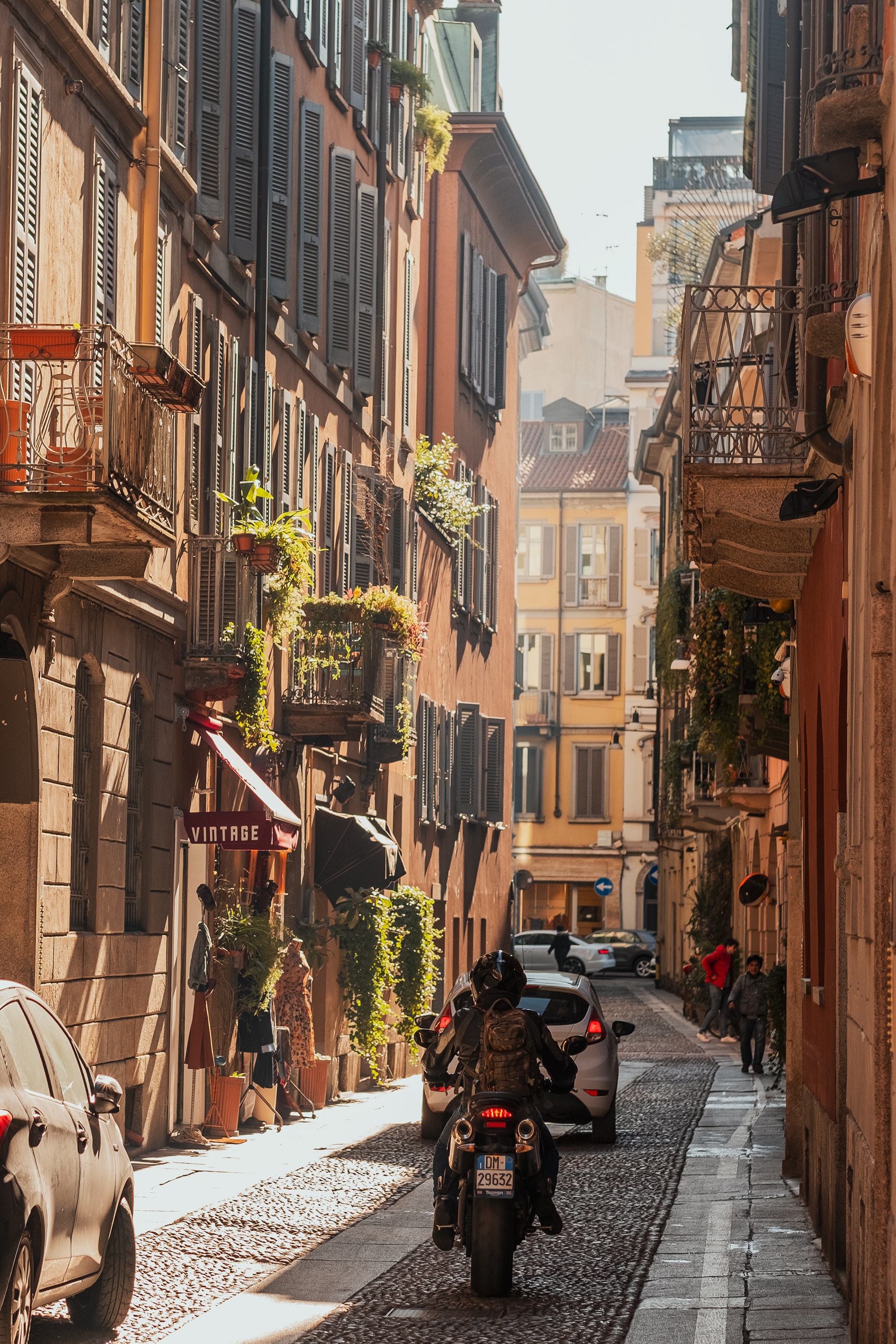 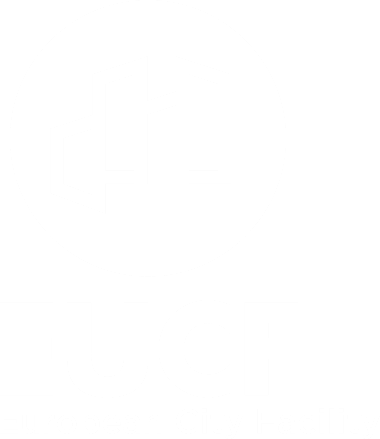 Наименование на бенефициера по EUCFЗАГЛАВИЕ НА ИНВЕСТИЦИОННАТА КОНЦЕПЦИЯМЕСЕЦ/ГОДИНАИнформация за контактОписание на предложената инвестиционна концепцияПроект 1ПриложенияИнформация за контакт с бенефициера по EUCFМоля, обърнете внимание, че предоставените в образеца данни за контакт трябва да съответстват на тези, посочени в резюмето на инвестиционната концепция (ИК) в потребителската част на интернет страницата на EUCF. Информация за контакт с бенефициера по EUCFМоля, обърнете внимание, че предоставените в образеца данни за контакт трябва да съответстват на тези, посочени в резюмето на инвестиционната концепция (ИК) в потребителската част на интернет страницата на EUCF. Наименование на общината/органа на местно самоуправление или обединението на общини/органи на местно самоуправлениеИдентификатор на кандидата(както е посочен в потребителската част на уебсайта на EUCF)Лице за контакт на общината/органа на местно самоуправление или обединението на общини/органи на местно самоуправлениеОрганизацияЮридическо лице, отговарящо за разработването на инвестиционната концепцияОтделНомер по ДДСДДС или ЕИК на юридическото лице, отговарящо за разработването на инвестиционната концепцияУлица, №Пощенски код, градДържаваТелефонЕ-поща на лицето за контакт на общината/органа на местно самоуправление или обединението от общини/органи на местно самоуправлениеКонсултантска (или еквивалентна) подкрепаАко е приложимо, посочете данни за контакт с консултанта, предоставил подкрепа за разработването на ИК, вкл. лице за контакт, компания и адрес на електронна поща.Информация за предложената инвестиционна концепцияИнформация за предложената инвестиционна концепцияИнформация за предложената инвестиционна концепцияИнформация за предложената инвестиционна концепцияИнформация за предложената инвестиционна концепцияМясто на изпълнение на инвестиционната концепцияМясто на изпълнение на инвестиционната концепцияМясто на изпълнение на инвестиционната концепцияМясто на изпълнение на инвестиционната концепцияМясто на изпълнение на инвестиционната концепцияДържаваДържаваДържаваМоля, посочете държавата, на чиято територия ще бъде реализирана предложената инвестиционна концепцияМоля, посочете държавата, на чиято територия ще бъде реализирана предложената инвестиционна концепцияОбщина/орган на местно самоуправлениеОбщина/орган на местно самоуправлениеОбщина/орган на местно самоуправлениеМоля, посочете наименованието на общината(ите) / органа(ите) на местно самоуправление, на чиято територия ще бъде разположена предложената инвестиционна концепцияМоля, посочете наименованието на общината(ите) / органа(ите) на местно самоуправление, на чиято територия ще бъде разположена предложената инвестиционна концепцияПериод на изпълнениеПериод на изпълнениеПериод на изпълнениеПериод на изпълнениеПериод на изпълнениеНачало на изпълнението на ИКНачало на изпълнението на ИКНачало на изпълнението на ИКMM.ГГГГ(Ако в рамките на предложената инвестиционна концепция са предвидени различни проекти, моля, вземете предвид най-ранната дата на започване на проекта)MM.ГГГГ(Ако в рамките на предложената инвестиционна концепция са предвидени различни проекти, моля, вземете предвид най-ранната дата на започване на проекта)Край на изпълнението на ИККрай на изпълнението на ИККрай на изпълнението на ИКMM.ГГГГ(В случай че в рамките на предложената инвестиционна концепция са предвидени различни проекти, моля, вземете предвид най-късната дата на завършване на проекта)MM.ГГГГ(В случай че в рамките на предложената инвестиционна концепция са предвидени различни проекти, моля, вземете предвид най-късната дата на завършване на проекта)Описание на инвестиционната концепцияОписание на инвестиционната концепцияОписание на инвестиционната концепцияОписание на инвестиционната концепцияОписание на инвестиционната концепцияМоля, опишете накратко главните елементи на предложената инвестиционна концепция. (ок. 1000 знака) Пример: Предложената инвестиционна концепция е насочена към обновяване на ХХ жилищни сгради общинска собственост в община ХХ с цел повишаване на енергийната ефективност и производство на енергия от възобновяеми източници (ВИ) чрез инсталиране на интегрирани в сградите фотоволтаични панели. Тази програма за обновяване е част от стратегията на община ХХ за постигане на климатична неутралност до 2050 г. и се планира да бъде осъществена в партньорство с общинското ЕСКО дружество ХХ, което ще отговаря за проектирането и инсталирането на мерки за енергийна ефективност, като например подмяна на системите за отопление и охлаждане и модернизиране на системата за осветление с по-ефективни решения. Програмата за обновяване ще се ръководи от отдел ХХ в рамките на общинската администрация, а общият размер на инвестицията е ХХ евро. Предвижда се изпълнението да започне през есента на 2023 г.Моля, опишете накратко главните елементи на предложената инвестиционна концепция. (ок. 1000 знака) Пример: Предложената инвестиционна концепция е насочена към обновяване на ХХ жилищни сгради общинска собственост в община ХХ с цел повишаване на енергийната ефективност и производство на енергия от възобновяеми източници (ВИ) чрез инсталиране на интегрирани в сградите фотоволтаични панели. Тази програма за обновяване е част от стратегията на община ХХ за постигане на климатична неутралност до 2050 г. и се планира да бъде осъществена в партньорство с общинското ЕСКО дружество ХХ, което ще отговаря за проектирането и инсталирането на мерки за енергийна ефективност, като например подмяна на системите за отопление и охлаждане и модернизиране на системата за осветление с по-ефективни решения. Програмата за обновяване ще се ръководи от отдел ХХ в рамките на общинската администрация, а общият размер на инвестицията е ХХ евро. Предвижда се изпълнението да започне през есента на 2023 г.Моля, опишете накратко главните елементи на предложената инвестиционна концепция. (ок. 1000 знака) Пример: Предложената инвестиционна концепция е насочена към обновяване на ХХ жилищни сгради общинска собственост в община ХХ с цел повишаване на енергийната ефективност и производство на енергия от възобновяеми източници (ВИ) чрез инсталиране на интегрирани в сградите фотоволтаични панели. Тази програма за обновяване е част от стратегията на община ХХ за постигане на климатична неутралност до 2050 г. и се планира да бъде осъществена в партньорство с общинското ЕСКО дружество ХХ, което ще отговаря за проектирането и инсталирането на мерки за енергийна ефективност, като например подмяна на системите за отопление и охлаждане и модернизиране на системата за осветление с по-ефективни решения. Програмата за обновяване ще се ръководи от отдел ХХ в рамките на общинската администрация, а общият размер на инвестицията е ХХ евро. Предвижда се изпълнението да започне през есента на 2023 г.Моля, опишете накратко главните елементи на предложената инвестиционна концепция. (ок. 1000 знака) Пример: Предложената инвестиционна концепция е насочена към обновяване на ХХ жилищни сгради общинска собственост в община ХХ с цел повишаване на енергийната ефективност и производство на енергия от възобновяеми източници (ВИ) чрез инсталиране на интегрирани в сградите фотоволтаични панели. Тази програма за обновяване е част от стратегията на община ХХ за постигане на климатична неутралност до 2050 г. и се планира да бъде осъществена в партньорство с общинското ЕСКО дружество ХХ, което ще отговаря за проектирането и инсталирането на мерки за енергийна ефективност, като например подмяна на системите за отопление и охлаждане и модернизиране на системата за осветление с по-ефективни решения. Програмата за обновяване ще се ръководи от отдел ХХ в рамките на общинската администрация, а общият размер на инвестицията е ХХ евро. Предвижда се изпълнението да започне през есента на 2023 г.Моля, опишете накратко главните елементи на предложената инвестиционна концепция. (ок. 1000 знака) Пример: Предложената инвестиционна концепция е насочена към обновяване на ХХ жилищни сгради общинска собственост в община ХХ с цел повишаване на енергийната ефективност и производство на енергия от възобновяеми източници (ВИ) чрез инсталиране на интегрирани в сградите фотоволтаични панели. Тази програма за обновяване е част от стратегията на община ХХ за постигане на климатична неутралност до 2050 г. и се планира да бъде осъществена в партньорство с общинското ЕСКО дружество ХХ, което ще отговаря за проектирането и инсталирането на мерки за енергийна ефективност, като например подмяна на системите за отопление и охлаждане и модернизиране на системата за осветление с по-ефективни решения. Програмата за обновяване ще се ръководи от отдел ХХ в рамките на общинската администрация, а общият размер на инвестицията е ХХ евро. Предвижда се изпълнението да започне през есента на 2023 г.Цели на предложената инвестиционна концепцияЦели на предложената инвестиционна концепцияЦели на предложената инвестиционна концепцияЦели на предложената инвестиционна концепцияЦели на предложената инвестиционна концепцияМоля, избройте общите и специфичните цели, които ще бъдат постигнати с разработването и изпълнението на предложената инвестиционна концепция. Пример: Общата цел на предложената инвестиционна концепция е да допринесе за постигането на целите на община ХХ за устойчиво потребление на енергия и намаляване на емисиите, така че до 2050 г. тя да стане неутрална по отношение на климата, като се фокусира върху обновяването на жилищните сгради, собственост на общината. Специфичните цели на предложената инвестиционна концепция са:Намаляване на потреблението на енергия в жилищните сгради, общинска собственост, чрез въвеждане на мерки за енергийна ефективност и интегрирани сградни фотоволтаични системи от XX GWh/г. на XX GWh/г.; Намаляване на емисиите на парникови газове в сградния сектор на общината с XX tCO2eq/г.; Подобряване на условията на живот и намаляване на сметките за енергия на обитателите на общинските жилищни сгради;Разработване и провеждане на кампании за повишаване на осведомеността на наемателите в общинските сгради, включени в проекта, и екстраполиране на резултатите от тези кампании към други сгради;Увеличаване обхвата на предложената инвестиционна концепция с цел обновяване на още ХХ общински жилищни сгради до 2040 г.Моля, избройте общите и специфичните цели, които ще бъдат постигнати с разработването и изпълнението на предложената инвестиционна концепция. Пример: Общата цел на предложената инвестиционна концепция е да допринесе за постигането на целите на община ХХ за устойчиво потребление на енергия и намаляване на емисиите, така че до 2050 г. тя да стане неутрална по отношение на климата, като се фокусира върху обновяването на жилищните сгради, собственост на общината. Специфичните цели на предложената инвестиционна концепция са:Намаляване на потреблението на енергия в жилищните сгради, общинска собственост, чрез въвеждане на мерки за енергийна ефективност и интегрирани сградни фотоволтаични системи от XX GWh/г. на XX GWh/г.; Намаляване на емисиите на парникови газове в сградния сектор на общината с XX tCO2eq/г.; Подобряване на условията на живот и намаляване на сметките за енергия на обитателите на общинските жилищни сгради;Разработване и провеждане на кампании за повишаване на осведомеността на наемателите в общинските сгради, включени в проекта, и екстраполиране на резултатите от тези кампании към други сгради;Увеличаване обхвата на предложената инвестиционна концепция с цел обновяване на още ХХ общински жилищни сгради до 2040 г.Моля, избройте общите и специфичните цели, които ще бъдат постигнати с разработването и изпълнението на предложената инвестиционна концепция. Пример: Общата цел на предложената инвестиционна концепция е да допринесе за постигането на целите на община ХХ за устойчиво потребление на енергия и намаляване на емисиите, така че до 2050 г. тя да стане неутрална по отношение на климата, като се фокусира върху обновяването на жилищните сгради, собственост на общината. Специфичните цели на предложената инвестиционна концепция са:Намаляване на потреблението на енергия в жилищните сгради, общинска собственост, чрез въвеждане на мерки за енергийна ефективност и интегрирани сградни фотоволтаични системи от XX GWh/г. на XX GWh/г.; Намаляване на емисиите на парникови газове в сградния сектор на общината с XX tCO2eq/г.; Подобряване на условията на живот и намаляване на сметките за енергия на обитателите на общинските жилищни сгради;Разработване и провеждане на кампании за повишаване на осведомеността на наемателите в общинските сгради, включени в проекта, и екстраполиране на резултатите от тези кампании към други сгради;Увеличаване обхвата на предложената инвестиционна концепция с цел обновяване на още ХХ общински жилищни сгради до 2040 г.Моля, избройте общите и специфичните цели, които ще бъдат постигнати с разработването и изпълнението на предложената инвестиционна концепция. Пример: Общата цел на предложената инвестиционна концепция е да допринесе за постигането на целите на община ХХ за устойчиво потребление на енергия и намаляване на емисиите, така че до 2050 г. тя да стане неутрална по отношение на климата, като се фокусира върху обновяването на жилищните сгради, собственост на общината. Специфичните цели на предложената инвестиционна концепция са:Намаляване на потреблението на енергия в жилищните сгради, общинска собственост, чрез въвеждане на мерки за енергийна ефективност и интегрирани сградни фотоволтаични системи от XX GWh/г. на XX GWh/г.; Намаляване на емисиите на парникови газове в сградния сектор на общината с XX tCO2eq/г.; Подобряване на условията на живот и намаляване на сметките за енергия на обитателите на общинските жилищни сгради;Разработване и провеждане на кампании за повишаване на осведомеността на наемателите в общинските сгради, включени в проекта, и екстраполиране на резултатите от тези кампании към други сгради;Увеличаване обхвата на предложената инвестиционна концепция с цел обновяване на още ХХ общински жилищни сгради до 2040 г.Моля, избройте общите и специфичните цели, които ще бъдат постигнати с разработването и изпълнението на предложената инвестиционна концепция. Пример: Общата цел на предложената инвестиционна концепция е да допринесе за постигането на целите на община ХХ за устойчиво потребление на енергия и намаляване на емисиите, така че до 2050 г. тя да стане неутрална по отношение на климата, като се фокусира върху обновяването на жилищните сгради, собственост на общината. Специфичните цели на предложената инвестиционна концепция са:Намаляване на потреблението на енергия в жилищните сгради, общинска собственост, чрез въвеждане на мерки за енергийна ефективност и интегрирани сградни фотоволтаични системи от XX GWh/г. на XX GWh/г.; Намаляване на емисиите на парникови газове в сградния сектор на общината с XX tCO2eq/г.; Подобряване на условията на живот и намаляване на сметките за енергия на обитателите на общинските жилищни сгради;Разработване и провеждане на кампании за повишаване на осведомеността на наемателите в общинските сгради, включени в проекта, и екстраполиране на резултатите от тези кампании към други сгради;Увеличаване обхвата на предложената инвестиционна концепция с цел обновяване на още ХХ общински жилищни сгради до 2040 г.Обща информация, контекст и обосновка на инвестиционната концепция Обща информация, контекст и обосновка на инвестиционната концепция Обща информация, контекст и обосновка на инвестиционната концепция Обща информация, контекст и обосновка на инвестиционната концепция Обща информация, контекст и обосновка на инвестиционната концепция Моля, опишете общия контекст и обосновете предложената инвестиционна концепция. Описанието трябва да включва елементи като:Общи рамкови условия за разработването и изпълнението на предложената инвестиционна концепция, в т.ч. съответната информация и статистически данни за района, в който ще се изпълнява ИК, и неговите жители;Политическа рамка, приложима за инвестиционната концепция, вкл. цели и ангажименти на политиката (напр. заложени в Плана за действие за устойчива енергия и климат (ПДУЕК) или друг местен план в областта на енергетиката и/или климата);Социален контекст, в който ще бъде разработена и изпълнена ИК, като се подчертаят главните особености на обхванатите общности, ако е уместно;Други потенциално значими местни проекти на водещата(ите) организация(и), които се очаква да се изпълняват паралелно с планираната инвестиционна концепция и които ще допълват нейните дейности и цели, ако е приложимо. Съпътстващи документи, които може да бъдат предоставени за този раздел: ПДУЕК или друг местен план в областта на климата и/или енергетиката, други важни местни/регионални планове и стратегии, доклади и статистически данни за района, в който ще се изпълнява ИК, допълнителна информация за други местни проекти в тази област (доклади, брошури и др.)Моля, опишете общия контекст и обосновете предложената инвестиционна концепция. Описанието трябва да включва елементи като:Общи рамкови условия за разработването и изпълнението на предложената инвестиционна концепция, в т.ч. съответната информация и статистически данни за района, в който ще се изпълнява ИК, и неговите жители;Политическа рамка, приложима за инвестиционната концепция, вкл. цели и ангажименти на политиката (напр. заложени в Плана за действие за устойчива енергия и климат (ПДУЕК) или друг местен план в областта на енергетиката и/или климата);Социален контекст, в който ще бъде разработена и изпълнена ИК, като се подчертаят главните особености на обхванатите общности, ако е уместно;Други потенциално значими местни проекти на водещата(ите) организация(и), които се очаква да се изпълняват паралелно с планираната инвестиционна концепция и които ще допълват нейните дейности и цели, ако е приложимо. Съпътстващи документи, които може да бъдат предоставени за този раздел: ПДУЕК или друг местен план в областта на климата и/или енергетиката, други важни местни/регионални планове и стратегии, доклади и статистически данни за района, в който ще се изпълнява ИК, допълнителна информация за други местни проекти в тази област (доклади, брошури и др.)Моля, опишете общия контекст и обосновете предложената инвестиционна концепция. Описанието трябва да включва елементи като:Общи рамкови условия за разработването и изпълнението на предложената инвестиционна концепция, в т.ч. съответната информация и статистически данни за района, в който ще се изпълнява ИК, и неговите жители;Политическа рамка, приложима за инвестиционната концепция, вкл. цели и ангажименти на политиката (напр. заложени в Плана за действие за устойчива енергия и климат (ПДУЕК) или друг местен план в областта на енергетиката и/или климата);Социален контекст, в който ще бъде разработена и изпълнена ИК, като се подчертаят главните особености на обхванатите общности, ако е уместно;Други потенциално значими местни проекти на водещата(ите) организация(и), които се очаква да се изпълняват паралелно с планираната инвестиционна концепция и които ще допълват нейните дейности и цели, ако е приложимо. Съпътстващи документи, които може да бъдат предоставени за този раздел: ПДУЕК или друг местен план в областта на климата и/или енергетиката, други важни местни/регионални планове и стратегии, доклади и статистически данни за района, в който ще се изпълнява ИК, допълнителна информация за други местни проекти в тази област (доклади, брошури и др.)Моля, опишете общия контекст и обосновете предложената инвестиционна концепция. Описанието трябва да включва елементи като:Общи рамкови условия за разработването и изпълнението на предложената инвестиционна концепция, в т.ч. съответната информация и статистически данни за района, в който ще се изпълнява ИК, и неговите жители;Политическа рамка, приложима за инвестиционната концепция, вкл. цели и ангажименти на политиката (напр. заложени в Плана за действие за устойчива енергия и климат (ПДУЕК) или друг местен план в областта на енергетиката и/или климата);Социален контекст, в който ще бъде разработена и изпълнена ИК, като се подчертаят главните особености на обхванатите общности, ако е уместно;Други потенциално значими местни проекти на водещата(ите) организация(и), които се очаква да се изпълняват паралелно с планираната инвестиционна концепция и които ще допълват нейните дейности и цели, ако е приложимо. Съпътстващи документи, които може да бъдат предоставени за този раздел: ПДУЕК или друг местен план в областта на климата и/или енергетиката, други важни местни/регионални планове и стратегии, доклади и статистически данни за района, в който ще се изпълнява ИК, допълнителна информация за други местни проекти в тази област (доклади, брошури и др.)Моля, опишете общия контекст и обосновете предложената инвестиционна концепция. Описанието трябва да включва елементи като:Общи рамкови условия за разработването и изпълнението на предложената инвестиционна концепция, в т.ч. съответната информация и статистически данни за района, в който ще се изпълнява ИК, и неговите жители;Политическа рамка, приложима за инвестиционната концепция, вкл. цели и ангажименти на политиката (напр. заложени в Плана за действие за устойчива енергия и климат (ПДУЕК) или друг местен план в областта на енергетиката и/или климата);Социален контекст, в който ще бъде разработена и изпълнена ИК, като се подчертаят главните особености на обхванатите общности, ако е уместно;Други потенциално значими местни проекти на водещата(ите) организация(и), които се очаква да се изпълняват паралелно с планираната инвестиционна концепция и които ще допълват нейните дейности и цели, ако е приложимо. Съпътстващи документи, които може да бъдат предоставени за този раздел: ПДУЕК или друг местен план в областта на климата и/или енергетиката, други важни местни/регионални планове и стратегии, доклади и статистически данни за района, в който ще се изпълнява ИК, допълнителна информация за други местни проекти в тази област (доклади, брошури и др.)Очаквани показатели за въздействие на предложената инвестиционна концепцияОчаквани показатели за въздействие на предложената инвестиционна концепцияОчаквани показатели за въздействие на предложената инвестиционна концепцияОчаквани показатели за въздействие на предложената инвестиционна концепцияОчаквани показатели за въздействие на предложената инвестиционна концепцияМоля, попълнете в следващата таблица всички очаквани въздействия от изпълнението на ИК. В случай че се предвиждат и други въздействия (социални, климатични), моля, уточнете.В случай че се планират различни проекти, цифрите по-долу трябва да съответстват на сбора от цифрите, изчислени за всеки отделен проект. Планираните мерки, водещи до тези цифри, трябва да бъдат представени подробно в раздел „Описание на планираните мерки“ за всеки предложен проект. В резюмето на ИК в потребителската част на интернет страницата на EUCF общите цифри за инвестиционната концепция за всеки показател се изчисляват автоматично въз основа на планираните мерки и съответните очаквани въздействия, посочени за всеки предложен проект. Съпътстващи документи, които може да бъдат предоставени за този раздел: Енергийни обследвания, инженерни анализи и изчислителни протоколи за очакваните въздействия по отношение на икономиите на енергия, производството на енергия от ВИ и избегнатите емисии на парникови газове, вкл. съответните допускания, базови стойности, коефициенти на преобразуване и т.н.; допълнителни проучвания и анализи за определяне на въздействията на проекта. Моля, попълнете в следващата таблица всички очаквани въздействия от изпълнението на ИК. В случай че се предвиждат и други въздействия (социални, климатични), моля, уточнете.В случай че се планират различни проекти, цифрите по-долу трябва да съответстват на сбора от цифрите, изчислени за всеки отделен проект. Планираните мерки, водещи до тези цифри, трябва да бъдат представени подробно в раздел „Описание на планираните мерки“ за всеки предложен проект. В резюмето на ИК в потребителската част на интернет страницата на EUCF общите цифри за инвестиционната концепция за всеки показател се изчисляват автоматично въз основа на планираните мерки и съответните очаквани въздействия, посочени за всеки предложен проект. Съпътстващи документи, които може да бъдат предоставени за този раздел: Енергийни обследвания, инженерни анализи и изчислителни протоколи за очакваните въздействия по отношение на икономиите на енергия, производството на енергия от ВИ и избегнатите емисии на парникови газове, вкл. съответните допускания, базови стойности, коефициенти на преобразуване и т.н.; допълнителни проучвания и анализи за определяне на въздействията на проекта. Моля, попълнете в следващата таблица всички очаквани въздействия от изпълнението на ИК. В случай че се предвиждат и други въздействия (социални, климатични), моля, уточнете.В случай че се планират различни проекти, цифрите по-долу трябва да съответстват на сбора от цифрите, изчислени за всеки отделен проект. Планираните мерки, водещи до тези цифри, трябва да бъдат представени подробно в раздел „Описание на планираните мерки“ за всеки предложен проект. В резюмето на ИК в потребителската част на интернет страницата на EUCF общите цифри за инвестиционната концепция за всеки показател се изчисляват автоматично въз основа на планираните мерки и съответните очаквани въздействия, посочени за всеки предложен проект. Съпътстващи документи, които може да бъдат предоставени за този раздел: Енергийни обследвания, инженерни анализи и изчислителни протоколи за очакваните въздействия по отношение на икономиите на енергия, производството на енергия от ВИ и избегнатите емисии на парникови газове, вкл. съответните допускания, базови стойности, коефициенти на преобразуване и т.н.; допълнителни проучвания и анализи за определяне на въздействията на проекта. Моля, попълнете в следващата таблица всички очаквани въздействия от изпълнението на ИК. В случай че се предвиждат и други въздействия (социални, климатични), моля, уточнете.В случай че се планират различни проекти, цифрите по-долу трябва да съответстват на сбора от цифрите, изчислени за всеки отделен проект. Планираните мерки, водещи до тези цифри, трябва да бъдат представени подробно в раздел „Описание на планираните мерки“ за всеки предложен проект. В резюмето на ИК в потребителската част на интернет страницата на EUCF общите цифри за инвестиционната концепция за всеки показател се изчисляват автоматично въз основа на планираните мерки и съответните очаквани въздействия, посочени за всеки предложен проект. Съпътстващи документи, които може да бъдат предоставени за този раздел: Енергийни обследвания, инженерни анализи и изчислителни протоколи за очакваните въздействия по отношение на икономиите на енергия, производството на енергия от ВИ и избегнатите емисии на парникови газове, вкл. съответните допускания, базови стойности, коефициенти на преобразуване и т.н.; допълнителни проучвания и анализи за определяне на въздействията на проекта. Моля, попълнете в следващата таблица всички очаквани въздействия от изпълнението на ИК. В случай че се предвиждат и други въздействия (социални, климатични), моля, уточнете.В случай че се планират различни проекти, цифрите по-долу трябва да съответстват на сбора от цифрите, изчислени за всеки отделен проект. Планираните мерки, водещи до тези цифри, трябва да бъдат представени подробно в раздел „Описание на планираните мерки“ за всеки предложен проект. В резюмето на ИК в потребителската част на интернет страницата на EUCF общите цифри за инвестиционната концепция за всеки показател се изчисляват автоматично въз основа на планираните мерки и съответните очаквани въздействия, посочени за всеки предложен проект. Съпътстващи документи, които може да бъдат предоставени за този раздел: Енергийни обследвания, инженерни анализи и изчислителни протоколи за очакваните въздействия по отношение на икономиите на енергия, производството на енергия от ВИ и избегнатите емисии на парникови газове, вкл. съответните допускания, базови стойности, коефициенти на преобразуване и т.н.; допълнителни проучвания и анализи за определяне на въздействията на проекта. Показател за въздействиеПоказател за въздействиеОчаквано въздействие – инвестиционна концепцияОчаквано въздействие – инвестиционна концепцияМерна единицаИзбегнати емисии на CO2Избегнати емисии на CO2тоновеСпестена енергияСпестена енергияkWhПроизведена енергия от ВИ(Произведена енергия)Произведена енергия от ВИ(Произведена енергия)kWhСпестена енергия / произведена енергияСпестена енергия / произведена енергияEURРазкрити работни местаРазкрити работни местаРаботни местаИнвестиционни разходиИнвестиционни разходиEURДруги въздействия на предложената ИК (социални, климатични)Други въздействия на предложената ИК (социални, климатични)Други въздействия на предложената ИК (социални, климатични)Други въздействия на предложената ИК (социални, климатични)Други въздействия на предложената ИК (социални, климатични)Напр. подобрени условия на живот и труд на гражданите, намаляване на замърсяването на въздуха, мерки за адаптиране към измененията на климата, опазване на водите, принос към кръговата икономика и др.Напр. подобрени условия на живот и труд на гражданите, намаляване на замърсяването на въздуха, мерки за адаптиране към измененията на климата, опазване на водите, принос към кръговата икономика и др.Напр. подобрени условия на живот и труд на гражданите, намаляване на замърсяването на въздуха, мерки за адаптиране към измененията на климата, опазване на водите, принос към кръговата икономика и др.Напр. подобрени условия на живот и труд на гражданите, намаляване на замърсяването на въздуха, мерки за адаптиране към измененията на климата, опазване на водите, принос към кръговата икономика и др.Напр. подобрени условия на живот и труд на гражданите, намаляване на замърсяването на въздуха, мерки за адаптиране към измененията на климата, опазване на водите, принос към кръговата икономика и др.ПроектиПроектиПроектиПроектиПроектиВ случай че предложената инвестиционна концепция включва различни потоци на разработване, изпълнение и финансиране на предвидените мерки, те могат да бъдат групирани в различни проекти. Проект(и) - конкретни компоненти или части от по-мащабна инвестиционна концепция, които са независими и могат да бъдат управлявани самостоятелно. Те представляват по-малки, по-целенасочени набори от мерки в рамките на цялостната концепция, които имат собствени цели, резултати, ресурси и срокове. Освен това, при наличие на значителни разлики в основните дейности/услуги, бенефициери, ключови партньори, верига на стойността, стойностно предложение, потоци на приходи и разходи, както и в произхода на основните ресурси, всеки проект в рамките на ИК се оценява поотделно. Организирането на различните компоненти на ИК в отделни проекти допринася за по-добрата координация и контрол, както и за по-съгласувана структура на финансиране и разпределение на ресурсите.Моля, посочете в таблицата по-долу различните проекти, включени в предложената инвестиционна концепция. Ако е необходимо, може да се добавят допълнителни редове за повече проекти.  В случай че се предвижда всички мерки да бъдат разработени, изпълнение и финансирани в рамките на един и същи проект, моля, попълнете необходимата информация за инвестиционната концепция като цяло в „Проект 1“:Примери: „Проект 1“: Енергийно ефективно обновяване на общински жилищни сгради в район ХХ. Резюме на Проект 1: Проектът се фокусира върху обновяването на ХХ общински жилищни сгради в район ХХ, които включват общо ХХ жилищни единици. Проектът цели да се намали потреблението на електроенергия и емисиите на парникови газове в общинските социални жилища и включва множество интервенции по съответните сгради, вкл. топлоизолация на фасадите, подмяна на неефективните системи за отопление и интегриране на сградни фотоволтаични системи. Водеща организация в разработването и изпълнението на проекта е Община ХХ, която ще работи съвместно със собствениците и наемателите чрез сдружението на собствениците ХХ. Общата стойност на проекта е ХХ евро, като съфинансирането ще бъде осигурено чрез комбиниране на местни и национални фондове, като ХХ и ХХ, както и чрез принос на собствениците на жилища. Изпълнението на проекта се планира да започне през ММ.ГГГГ и да продължи ХХ месеца. „Проект 2“: Енергийно ефективно улично осветление в община ХХРезюме на Проект 2: Проектът има за цел да сведе до минимум потреблението на електроенергия и емисиите на парникови газове, свързани с публичното осветление в община ХХ.  Планираните мерки включват подмяна на неефективните лампи с LED технология в уличното осветление и светофарите и интегриране на възобновяеми енергийни източници в осветителните системи на избрани общински паркове. Първият етап на проекта е насочен към район ХХ и парк ХХ. През следващите етапи на изпълнение, мерките ще бъдат разширени и ще обхванат други ХХ района и общо ХХ общински парка. Проектът е на стойност ХХ евро и ще бъде осъществен от Община ХХ съвместно с дружеството за енергийни услуги ХХ чрез комбинация от схеми за финансиране, в т.ч. договори с гарантиран резултат и местно финансиране.В случай че предложената инвестиционна концепция включва различни потоци на разработване, изпълнение и финансиране на предвидените мерки, те могат да бъдат групирани в различни проекти. Проект(и) - конкретни компоненти или части от по-мащабна инвестиционна концепция, които са независими и могат да бъдат управлявани самостоятелно. Те представляват по-малки, по-целенасочени набори от мерки в рамките на цялостната концепция, които имат собствени цели, резултати, ресурси и срокове. Освен това, при наличие на значителни разлики в основните дейности/услуги, бенефициери, ключови партньори, верига на стойността, стойностно предложение, потоци на приходи и разходи, както и в произхода на основните ресурси, всеки проект в рамките на ИК се оценява поотделно. Организирането на различните компоненти на ИК в отделни проекти допринася за по-добрата координация и контрол, както и за по-съгласувана структура на финансиране и разпределение на ресурсите.Моля, посочете в таблицата по-долу различните проекти, включени в предложената инвестиционна концепция. Ако е необходимо, може да се добавят допълнителни редове за повече проекти.  В случай че се предвижда всички мерки да бъдат разработени, изпълнение и финансирани в рамките на един и същи проект, моля, попълнете необходимата информация за инвестиционната концепция като цяло в „Проект 1“:Примери: „Проект 1“: Енергийно ефективно обновяване на общински жилищни сгради в район ХХ. Резюме на Проект 1: Проектът се фокусира върху обновяването на ХХ общински жилищни сгради в район ХХ, които включват общо ХХ жилищни единици. Проектът цели да се намали потреблението на електроенергия и емисиите на парникови газове в общинските социални жилища и включва множество интервенции по съответните сгради, вкл. топлоизолация на фасадите, подмяна на неефективните системи за отопление и интегриране на сградни фотоволтаични системи. Водеща организация в разработването и изпълнението на проекта е Община ХХ, която ще работи съвместно със собствениците и наемателите чрез сдружението на собствениците ХХ. Общата стойност на проекта е ХХ евро, като съфинансирането ще бъде осигурено чрез комбиниране на местни и национални фондове, като ХХ и ХХ, както и чрез принос на собствениците на жилища. Изпълнението на проекта се планира да започне през ММ.ГГГГ и да продължи ХХ месеца. „Проект 2“: Енергийно ефективно улично осветление в община ХХРезюме на Проект 2: Проектът има за цел да сведе до минимум потреблението на електроенергия и емисиите на парникови газове, свързани с публичното осветление в община ХХ.  Планираните мерки включват подмяна на неефективните лампи с LED технология в уличното осветление и светофарите и интегриране на възобновяеми енергийни източници в осветителните системи на избрани общински паркове. Първият етап на проекта е насочен към район ХХ и парк ХХ. През следващите етапи на изпълнение, мерките ще бъдат разширени и ще обхванат други ХХ района и общо ХХ общински парка. Проектът е на стойност ХХ евро и ще бъде осъществен от Община ХХ съвместно с дружеството за енергийни услуги ХХ чрез комбинация от схеми за финансиране, в т.ч. договори с гарантиран резултат и местно финансиране.В случай че предложената инвестиционна концепция включва различни потоци на разработване, изпълнение и финансиране на предвидените мерки, те могат да бъдат групирани в различни проекти. Проект(и) - конкретни компоненти или части от по-мащабна инвестиционна концепция, които са независими и могат да бъдат управлявани самостоятелно. Те представляват по-малки, по-целенасочени набори от мерки в рамките на цялостната концепция, които имат собствени цели, резултати, ресурси и срокове. Освен това, при наличие на значителни разлики в основните дейности/услуги, бенефициери, ключови партньори, верига на стойността, стойностно предложение, потоци на приходи и разходи, както и в произхода на основните ресурси, всеки проект в рамките на ИК се оценява поотделно. Организирането на различните компоненти на ИК в отделни проекти допринася за по-добрата координация и контрол, както и за по-съгласувана структура на финансиране и разпределение на ресурсите.Моля, посочете в таблицата по-долу различните проекти, включени в предложената инвестиционна концепция. Ако е необходимо, може да се добавят допълнителни редове за повече проекти.  В случай че се предвижда всички мерки да бъдат разработени, изпълнение и финансирани в рамките на един и същи проект, моля, попълнете необходимата информация за инвестиционната концепция като цяло в „Проект 1“:Примери: „Проект 1“: Енергийно ефективно обновяване на общински жилищни сгради в район ХХ. Резюме на Проект 1: Проектът се фокусира върху обновяването на ХХ общински жилищни сгради в район ХХ, които включват общо ХХ жилищни единици. Проектът цели да се намали потреблението на електроенергия и емисиите на парникови газове в общинските социални жилища и включва множество интервенции по съответните сгради, вкл. топлоизолация на фасадите, подмяна на неефективните системи за отопление и интегриране на сградни фотоволтаични системи. Водеща организация в разработването и изпълнението на проекта е Община ХХ, която ще работи съвместно със собствениците и наемателите чрез сдружението на собствениците ХХ. Общата стойност на проекта е ХХ евро, като съфинансирането ще бъде осигурено чрез комбиниране на местни и национални фондове, като ХХ и ХХ, както и чрез принос на собствениците на жилища. Изпълнението на проекта се планира да започне през ММ.ГГГГ и да продължи ХХ месеца. „Проект 2“: Енергийно ефективно улично осветление в община ХХРезюме на Проект 2: Проектът има за цел да сведе до минимум потреблението на електроенергия и емисиите на парникови газове, свързани с публичното осветление в община ХХ.  Планираните мерки включват подмяна на неефективните лампи с LED технология в уличното осветление и светофарите и интегриране на възобновяеми енергийни източници в осветителните системи на избрани общински паркове. Първият етап на проекта е насочен към район ХХ и парк ХХ. През следващите етапи на изпълнение, мерките ще бъдат разширени и ще обхванат други ХХ района и общо ХХ общински парка. Проектът е на стойност ХХ евро и ще бъде осъществен от Община ХХ съвместно с дружеството за енергийни услуги ХХ чрез комбинация от схеми за финансиране, в т.ч. договори с гарантиран резултат и местно финансиране.В случай че предложената инвестиционна концепция включва различни потоци на разработване, изпълнение и финансиране на предвидените мерки, те могат да бъдат групирани в различни проекти. Проект(и) - конкретни компоненти или части от по-мащабна инвестиционна концепция, които са независими и могат да бъдат управлявани самостоятелно. Те представляват по-малки, по-целенасочени набори от мерки в рамките на цялостната концепция, които имат собствени цели, резултати, ресурси и срокове. Освен това, при наличие на значителни разлики в основните дейности/услуги, бенефициери, ключови партньори, верига на стойността, стойностно предложение, потоци на приходи и разходи, както и в произхода на основните ресурси, всеки проект в рамките на ИК се оценява поотделно. Организирането на различните компоненти на ИК в отделни проекти допринася за по-добрата координация и контрол, както и за по-съгласувана структура на финансиране и разпределение на ресурсите.Моля, посочете в таблицата по-долу различните проекти, включени в предложената инвестиционна концепция. Ако е необходимо, може да се добавят допълнителни редове за повече проекти.  В случай че се предвижда всички мерки да бъдат разработени, изпълнение и финансирани в рамките на един и същи проект, моля, попълнете необходимата информация за инвестиционната концепция като цяло в „Проект 1“:Примери: „Проект 1“: Енергийно ефективно обновяване на общински жилищни сгради в район ХХ. Резюме на Проект 1: Проектът се фокусира върху обновяването на ХХ общински жилищни сгради в район ХХ, които включват общо ХХ жилищни единици. Проектът цели да се намали потреблението на електроенергия и емисиите на парникови газове в общинските социални жилища и включва множество интервенции по съответните сгради, вкл. топлоизолация на фасадите, подмяна на неефективните системи за отопление и интегриране на сградни фотоволтаични системи. Водеща организация в разработването и изпълнението на проекта е Община ХХ, която ще работи съвместно със собствениците и наемателите чрез сдружението на собствениците ХХ. Общата стойност на проекта е ХХ евро, като съфинансирането ще бъде осигурено чрез комбиниране на местни и национални фондове, като ХХ и ХХ, както и чрез принос на собствениците на жилища. Изпълнението на проекта се планира да започне през ММ.ГГГГ и да продължи ХХ месеца. „Проект 2“: Енергийно ефективно улично осветление в община ХХРезюме на Проект 2: Проектът има за цел да сведе до минимум потреблението на електроенергия и емисиите на парникови газове, свързани с публичното осветление в община ХХ.  Планираните мерки включват подмяна на неефективните лампи с LED технология в уличното осветление и светофарите и интегриране на възобновяеми енергийни източници в осветителните системи на избрани общински паркове. Първият етап на проекта е насочен към район ХХ и парк ХХ. През следващите етапи на изпълнение, мерките ще бъдат разширени и ще обхванат други ХХ района и общо ХХ общински парка. Проектът е на стойност ХХ евро и ще бъде осъществен от Община ХХ съвместно с дружеството за енергийни услуги ХХ чрез комбинация от схеми за финансиране, в т.ч. договори с гарантиран резултат и местно финансиране.В случай че предложената инвестиционна концепция включва различни потоци на разработване, изпълнение и финансиране на предвидените мерки, те могат да бъдат групирани в различни проекти. Проект(и) - конкретни компоненти или части от по-мащабна инвестиционна концепция, които са независими и могат да бъдат управлявани самостоятелно. Те представляват по-малки, по-целенасочени набори от мерки в рамките на цялостната концепция, които имат собствени цели, резултати, ресурси и срокове. Освен това, при наличие на значителни разлики в основните дейности/услуги, бенефициери, ключови партньори, верига на стойността, стойностно предложение, потоци на приходи и разходи, както и в произхода на основните ресурси, всеки проект в рамките на ИК се оценява поотделно. Организирането на различните компоненти на ИК в отделни проекти допринася за по-добрата координация и контрол, както и за по-съгласувана структура на финансиране и разпределение на ресурсите.Моля, посочете в таблицата по-долу различните проекти, включени в предложената инвестиционна концепция. Ако е необходимо, може да се добавят допълнителни редове за повече проекти.  В случай че се предвижда всички мерки да бъдат разработени, изпълнение и финансирани в рамките на един и същи проект, моля, попълнете необходимата информация за инвестиционната концепция като цяло в „Проект 1“:Примери: „Проект 1“: Енергийно ефективно обновяване на общински жилищни сгради в район ХХ. Резюме на Проект 1: Проектът се фокусира върху обновяването на ХХ общински жилищни сгради в район ХХ, които включват общо ХХ жилищни единици. Проектът цели да се намали потреблението на електроенергия и емисиите на парникови газове в общинските социални жилища и включва множество интервенции по съответните сгради, вкл. топлоизолация на фасадите, подмяна на неефективните системи за отопление и интегриране на сградни фотоволтаични системи. Водеща организация в разработването и изпълнението на проекта е Община ХХ, която ще работи съвместно със собствениците и наемателите чрез сдружението на собствениците ХХ. Общата стойност на проекта е ХХ евро, като съфинансирането ще бъде осигурено чрез комбиниране на местни и национални фондове, като ХХ и ХХ, както и чрез принос на собствениците на жилища. Изпълнението на проекта се планира да започне през ММ.ГГГГ и да продължи ХХ месеца. „Проект 2“: Енергийно ефективно улично осветление в община ХХРезюме на Проект 2: Проектът има за цел да сведе до минимум потреблението на електроенергия и емисиите на парникови газове, свързани с публичното осветление в община ХХ.  Планираните мерки включват подмяна на неефективните лампи с LED технология в уличното осветление и светофарите и интегриране на възобновяеми енергийни източници в осветителните системи на избрани общински паркове. Първият етап на проекта е насочен към район ХХ и парк ХХ. През следващите етапи на изпълнение, мерките ще бъдат разширени и ще обхванат други ХХ района и общо ХХ общински парка. Проектът е на стойност ХХ евро и ще бъде осъществен от Община ХХ съвместно с дружеството за енергийни услуги ХХ чрез комбинация от схеми за финансиране, в т.ч. договори с гарантиран резултат и местно финансиране.Проект 1Заглавие на „Проект 1“Заглавие на „Проект 1“Заглавие на „Проект 1“Заглавие на „Проект 1“Кратко описаниеМоля, опишете накратко Подпроект 1, като включите неговите главни цели, водеща(и) организация(и), график за изпълнение и цялостна структура на финансиране.(ок. 1000 знака)Моля, опишете накратко Подпроект 1, като включите неговите главни цели, водеща(и) организация(и), график за изпълнение и цялостна структура на финансиране.(ок. 1000 знака)Моля, опишете накратко Подпроект 1, като включите неговите главни цели, водеща(и) организация(и), график за изпълнение и цялостна структура на финансиране.(ок. 1000 знака)Моля, опишете накратко Подпроект 1, като включите неговите главни цели, водеща(и) организация(и), график за изпълнение и цялостна структура на финансиране.(ок. 1000 знака)Проект 2Заглавие на „Проект 2“Заглавие на „Проект 2“Заглавие на „Проект 2“Заглавие на „Проект 2“Кратко описаниеМоля, опишете накратко Подпроект 2, като включите неговите главни цели, водеща(и) организация(и), график за изпълнение и цялостна структура на финансиране.(ок. 1000 знака)Моля, опишете накратко Подпроект 2, като включите неговите главни цели, водеща(и) организация(и), график за изпълнение и цялостна структура на финансиране.(ок. 1000 знака)Моля, опишете накратко Подпроект 2, като включите неговите главни цели, водеща(и) организация(и), график за изпълнение и цялостна структура на финансиране.(ок. 1000 знака)Моля, опишете накратко Подпроект 2, като включите неговите главни цели, водеща(и) организация(и), график за изпълнение и цялостна структура на финансиране.(ок. 1000 знака)Проект 3Заглавие на „Проект 3“Заглавие на „Проект 3“Заглавие на „Проект 3“Заглавие на „Проект 3“Кратко описаниеМоля, опишете накратко Подпроект 3, като включите неговите главни цели, водеща(и) организация(и), график за изпълнение и цялостна структура на финансиране.(ок. 1000 знака)Моля, опишете накратко Подпроект 3, като включите неговите главни цели, водеща(и) организация(и), график за изпълнение и цялостна структура на финансиране.(ок. 1000 знака)Моля, опишете накратко Подпроект 3, като включите неговите главни цели, водеща(и) организация(и), график за изпълнение и цялостна структура на финансиране.(ок. 1000 знака)Моля, опишете накратко Подпроект 3, като включите неговите главни цели, водеща(и) организация(и), график за изпълнение и цялостна структура на финансиране.(ок. 1000 знака)Общ преглед – Проект 1Общ преглед – Проект 1Място на изпълнение на проектаМясто на изпълнение на проектаДържаваМоля, посочете държавата, на чиято територия ще бъде изпълнен проектътОбщина/орган на местно самоуправлениеМоля, посочете наименованието на общината(ите) / органа(ите) на местно самоуправление, на чиято територия ще се изпълни проектътВремева рамка за изпълнение на проектаВремева рамка за изпълнение на проектаНачало на проектаMM.ГГГГНачална дата, от която ще започнат да текат приходите и оперативните разходиMM.ГГГГКрай на проектаMM.ГГГГПродължителност на проектагодиниЦели на проектаЦели на проектаМоля, посочете общите и конкретните цели, които ще бъдат постигнати с разработването и изпълнението на предложения проект.Моля, посочете общите и конкретните цели, които ще бъдат постигнати с разработването и изпълнението на предложения проект.Планирани технически меркиПланирани технически меркиМоля, опишете главните технически мерки, които е планирано да се изпълнят в рамките на проекта. Ако е приложимо, моля, посочете потенциалния технически анализ, извършен по време на разработването на инвестиционната концепция, напр. резултати от енергийни обследвания, оценка на подходящи технологични решения и др.Съпътстващи документи, които може да бъдат предоставени за този раздел: Доклад от енергийни обследвания, направени за целите на проекта, технически анализ и проучвания на подходящи за проекта технологични решения и др. Моля, опишете главните технически мерки, които е планирано да се изпълнят в рамките на проекта. Ако е приложимо, моля, посочете потенциалния технически анализ, извършен по време на разработването на инвестиционната концепция, напр. резултати от енергийни обследвания, оценка на подходящи технологични решения и др.Съпътстващи документи, които може да бъдат предоставени за този раздел: Доклад от енергийни обследвания, направени за целите на проекта, технически анализ и проучвания на подходящи за проекта технологични решения и др. Анализ на пазара и пречкитеАнализ на пазара и пречкитеМоля, опишете: Пазарните условия и потенциалните конкуренти, имащи отношение към предложения проект; Общите пазарни пречки, които биха представлявали спънка пред проекта и как те ще бъдат преодолени. Съпътстващи документи, които може да бъдат предоставени за този раздел : Проучвания на пазара, анализи на потребителите, моделиране на потребителския избор, SWOT анализ на предложения инвестиционен проект и др.Моля, опишете: Пазарните условия и потенциалните конкуренти, имащи отношение към предложения проект; Общите пазарни пречки, които биха представлявали спънка пред проекта и как те ще бъдат преодолени. Съпътстващи документи, които може да бъдат предоставени за този раздел : Проучвания на пазара, анализи на потребителите, моделиране на потребителския избор, SWOT анализ на предложения инвестиционен проект и др.Мултиплициране и/или увеличаване на мащаба на предложения инвестиционен проектМултиплициране и/или увеличаване на мащаба на предложения инвестиционен проектМоля, опишете как проектът може да бъде възпроизведен в други условия и/или мащабът му  в региона на изпълнение да бъде увеличен, като посочите потенциалните партньори, които може да бъдат привлечени и се позовете на: Потенциала за вътрешно мултиплициране/увеличаване мащаба на проекта в рамките на общината/местната власт или сдружението на общини/органи на местната властПотенциалното разширяване на проекта чрез присъединяване на други организации; и/илиПотенциалното/очаквано възпроизвеждане на проекта от други страни при различни обстоятелства.Моля, опишете как проектът може да бъде възпроизведен в други условия и/или мащабът му  в региона на изпълнение да бъде увеличен, като посочите потенциалните партньори, които може да бъдат привлечени и се позовете на: Потенциала за вътрешно мултиплициране/увеличаване мащаба на проекта в рамките на общината/местната власт или сдружението на общини/органи на местната властПотенциалното разширяване на проекта чрез присъединяване на други организации; и/илиПотенциалното/очаквано възпроизвеждане на проекта от други страни при различни обстоятелства.Описание на планираните меркиОписание на планираните меркиОписание на планираните меркиОписание на планираните меркиОписание на планираните меркиОписание на планираните меркиОписание на планираните меркиОписание на планираните меркиОписание на планираните меркиОписание на планираните меркиМоля, попълнете в таблицата по-долу мерките, които са планирани за изпълнение в рамките на предложения проект, като за всяка отделна мярка трябва да посочите съответния инвестиционен сектор, очакваните енергийни спестявания и/или произведена енергия от ВИ, избегнатите емисии на СО2 и общите инвестиционни разходи. Планирани мерки - дейностите, планирани за изпълнение в рамките на предложения проект, които имат за цел да генерират въздействия по отношение на спестяването на енергия и производството на енергия от възобновяеми източници. В сградния сектор например потенциалните планирани мерки може да включват изолация на външните стени, покрива и мазето, подмяна на прозорците, подмяна на неефективните системи за отопление и охлаждане, модернизиране на съществуващото оборудване и интегриране на технологии, оползотворяващи ВЕИ. Ако е необходимо, в колона „Описание на планираната мярка“ може да се предостави по-подробна информация за всяка мярка. Инвестиционният сектор, към който се отнася всяка отделна мярка, може да бъде избран от падащото меню в съответната колона. Подробно описание на инвестиционните сектори и примери за потенциални целеви мерки ще намерите в Насоките за бенефициери по EUCF.Очакваните въздействия по отношение на икономията на енергия и/или производството на енергия от възобновяеми източници трябва да бъдат посочени в kWh в съответните колони. Очакваните въздействия по отношение на избегнатите емисии на СO2 трябва да бъдат посочени в тонове в съответната колона. Сборът от всички очаквани въздействия трябва да се посочи в последния ред на таблицата.Инвестиционните разходи се отнасят до необходимия за изпълнението на всяка отделна мярка капитал. Разходите трябва да се посочат в евро и крайната сума трябва да се попълни в последния ред на таблицата. Съпътстващи документи, които може да бъдат предоставени за този раздел:  Инженерен анализ, проучвания и изчисления за очакваните въздействия по отношение на икономиите на енергия, производството на енергия от ВИ и избегнатите емисии на парникови газове, вкл. съответните допускания, базови стойности, коефициенти на преобразуване и др., финансов план, пазарни оценки и оценки на инвестиционните разходи. Проучвания и анализи за определяне на допълнителни въздействия на проекта.Моля, попълнете в таблицата по-долу мерките, които са планирани за изпълнение в рамките на предложения проект, като за всяка отделна мярка трябва да посочите съответния инвестиционен сектор, очакваните енергийни спестявания и/или произведена енергия от ВИ, избегнатите емисии на СО2 и общите инвестиционни разходи. Планирани мерки - дейностите, планирани за изпълнение в рамките на предложения проект, които имат за цел да генерират въздействия по отношение на спестяването на енергия и производството на енергия от възобновяеми източници. В сградния сектор например потенциалните планирани мерки може да включват изолация на външните стени, покрива и мазето, подмяна на прозорците, подмяна на неефективните системи за отопление и охлаждане, модернизиране на съществуващото оборудване и интегриране на технологии, оползотворяващи ВЕИ. Ако е необходимо, в колона „Описание на планираната мярка“ може да се предостави по-подробна информация за всяка мярка. Инвестиционният сектор, към който се отнася всяка отделна мярка, може да бъде избран от падащото меню в съответната колона. Подробно описание на инвестиционните сектори и примери за потенциални целеви мерки ще намерите в Насоките за бенефициери по EUCF.Очакваните въздействия по отношение на икономията на енергия и/или производството на енергия от възобновяеми източници трябва да бъдат посочени в kWh в съответните колони. Очакваните въздействия по отношение на избегнатите емисии на СO2 трябва да бъдат посочени в тонове в съответната колона. Сборът от всички очаквани въздействия трябва да се посочи в последния ред на таблицата.Инвестиционните разходи се отнасят до необходимия за изпълнението на всяка отделна мярка капитал. Разходите трябва да се посочат в евро и крайната сума трябва да се попълни в последния ред на таблицата. Съпътстващи документи, които може да бъдат предоставени за този раздел:  Инженерен анализ, проучвания и изчисления за очакваните въздействия по отношение на икономиите на енергия, производството на енергия от ВИ и избегнатите емисии на парникови газове, вкл. съответните допускания, базови стойности, коефициенти на преобразуване и др., финансов план, пазарни оценки и оценки на инвестиционните разходи. Проучвания и анализи за определяне на допълнителни въздействия на проекта.Моля, попълнете в таблицата по-долу мерките, които са планирани за изпълнение в рамките на предложения проект, като за всяка отделна мярка трябва да посочите съответния инвестиционен сектор, очакваните енергийни спестявания и/или произведена енергия от ВИ, избегнатите емисии на СО2 и общите инвестиционни разходи. Планирани мерки - дейностите, планирани за изпълнение в рамките на предложения проект, които имат за цел да генерират въздействия по отношение на спестяването на енергия и производството на енергия от възобновяеми източници. В сградния сектор например потенциалните планирани мерки може да включват изолация на външните стени, покрива и мазето, подмяна на прозорците, подмяна на неефективните системи за отопление и охлаждане, модернизиране на съществуващото оборудване и интегриране на технологии, оползотворяващи ВЕИ. Ако е необходимо, в колона „Описание на планираната мярка“ може да се предостави по-подробна информация за всяка мярка. Инвестиционният сектор, към който се отнася всяка отделна мярка, може да бъде избран от падащото меню в съответната колона. Подробно описание на инвестиционните сектори и примери за потенциални целеви мерки ще намерите в Насоките за бенефициери по EUCF.Очакваните въздействия по отношение на икономията на енергия и/или производството на енергия от възобновяеми източници трябва да бъдат посочени в kWh в съответните колони. Очакваните въздействия по отношение на избегнатите емисии на СO2 трябва да бъдат посочени в тонове в съответната колона. Сборът от всички очаквани въздействия трябва да се посочи в последния ред на таблицата.Инвестиционните разходи се отнасят до необходимия за изпълнението на всяка отделна мярка капитал. Разходите трябва да се посочат в евро и крайната сума трябва да се попълни в последния ред на таблицата. Съпътстващи документи, които може да бъдат предоставени за този раздел:  Инженерен анализ, проучвания и изчисления за очакваните въздействия по отношение на икономиите на енергия, производството на енергия от ВИ и избегнатите емисии на парникови газове, вкл. съответните допускания, базови стойности, коефициенти на преобразуване и др., финансов план, пазарни оценки и оценки на инвестиционните разходи. Проучвания и анализи за определяне на допълнителни въздействия на проекта.Моля, попълнете в таблицата по-долу мерките, които са планирани за изпълнение в рамките на предложения проект, като за всяка отделна мярка трябва да посочите съответния инвестиционен сектор, очакваните енергийни спестявания и/или произведена енергия от ВИ, избегнатите емисии на СО2 и общите инвестиционни разходи. Планирани мерки - дейностите, планирани за изпълнение в рамките на предложения проект, които имат за цел да генерират въздействия по отношение на спестяването на енергия и производството на енергия от възобновяеми източници. В сградния сектор например потенциалните планирани мерки може да включват изолация на външните стени, покрива и мазето, подмяна на прозорците, подмяна на неефективните системи за отопление и охлаждане, модернизиране на съществуващото оборудване и интегриране на технологии, оползотворяващи ВЕИ. Ако е необходимо, в колона „Описание на планираната мярка“ може да се предостави по-подробна информация за всяка мярка. Инвестиционният сектор, към който се отнася всяка отделна мярка, може да бъде избран от падащото меню в съответната колона. Подробно описание на инвестиционните сектори и примери за потенциални целеви мерки ще намерите в Насоките за бенефициери по EUCF.Очакваните въздействия по отношение на икономията на енергия и/или производството на енергия от възобновяеми източници трябва да бъдат посочени в kWh в съответните колони. Очакваните въздействия по отношение на избегнатите емисии на СO2 трябва да бъдат посочени в тонове в съответната колона. Сборът от всички очаквани въздействия трябва да се посочи в последния ред на таблицата.Инвестиционните разходи се отнасят до необходимия за изпълнението на всяка отделна мярка капитал. Разходите трябва да се посочат в евро и крайната сума трябва да се попълни в последния ред на таблицата. Съпътстващи документи, които може да бъдат предоставени за този раздел:  Инженерен анализ, проучвания и изчисления за очакваните въздействия по отношение на икономиите на енергия, производството на енергия от ВИ и избегнатите емисии на парникови газове, вкл. съответните допускания, базови стойности, коефициенти на преобразуване и др., финансов план, пазарни оценки и оценки на инвестиционните разходи. Проучвания и анализи за определяне на допълнителни въздействия на проекта.Моля, попълнете в таблицата по-долу мерките, които са планирани за изпълнение в рамките на предложения проект, като за всяка отделна мярка трябва да посочите съответния инвестиционен сектор, очакваните енергийни спестявания и/или произведена енергия от ВИ, избегнатите емисии на СО2 и общите инвестиционни разходи. Планирани мерки - дейностите, планирани за изпълнение в рамките на предложения проект, които имат за цел да генерират въздействия по отношение на спестяването на енергия и производството на енергия от възобновяеми източници. В сградния сектор например потенциалните планирани мерки може да включват изолация на външните стени, покрива и мазето, подмяна на прозорците, подмяна на неефективните системи за отопление и охлаждане, модернизиране на съществуващото оборудване и интегриране на технологии, оползотворяващи ВЕИ. Ако е необходимо, в колона „Описание на планираната мярка“ може да се предостави по-подробна информация за всяка мярка. Инвестиционният сектор, към който се отнася всяка отделна мярка, може да бъде избран от падащото меню в съответната колона. Подробно описание на инвестиционните сектори и примери за потенциални целеви мерки ще намерите в Насоките за бенефициери по EUCF.Очакваните въздействия по отношение на икономията на енергия и/или производството на енергия от възобновяеми източници трябва да бъдат посочени в kWh в съответните колони. Очакваните въздействия по отношение на избегнатите емисии на СO2 трябва да бъдат посочени в тонове в съответната колона. Сборът от всички очаквани въздействия трябва да се посочи в последния ред на таблицата.Инвестиционните разходи се отнасят до необходимия за изпълнението на всяка отделна мярка капитал. Разходите трябва да се посочат в евро и крайната сума трябва да се попълни в последния ред на таблицата. Съпътстващи документи, които може да бъдат предоставени за този раздел:  Инженерен анализ, проучвания и изчисления за очакваните въздействия по отношение на икономиите на енергия, производството на енергия от ВИ и избегнатите емисии на парникови газове, вкл. съответните допускания, базови стойности, коефициенти на преобразуване и др., финансов план, пазарни оценки и оценки на инвестиционните разходи. Проучвания и анализи за определяне на допълнителни въздействия на проекта.Моля, попълнете в таблицата по-долу мерките, които са планирани за изпълнение в рамките на предложения проект, като за всяка отделна мярка трябва да посочите съответния инвестиционен сектор, очакваните енергийни спестявания и/или произведена енергия от ВИ, избегнатите емисии на СО2 и общите инвестиционни разходи. Планирани мерки - дейностите, планирани за изпълнение в рамките на предложения проект, които имат за цел да генерират въздействия по отношение на спестяването на енергия и производството на енергия от възобновяеми източници. В сградния сектор например потенциалните планирани мерки може да включват изолация на външните стени, покрива и мазето, подмяна на прозорците, подмяна на неефективните системи за отопление и охлаждане, модернизиране на съществуващото оборудване и интегриране на технологии, оползотворяващи ВЕИ. Ако е необходимо, в колона „Описание на планираната мярка“ може да се предостави по-подробна информация за всяка мярка. Инвестиционният сектор, към който се отнася всяка отделна мярка, може да бъде избран от падащото меню в съответната колона. Подробно описание на инвестиционните сектори и примери за потенциални целеви мерки ще намерите в Насоките за бенефициери по EUCF.Очакваните въздействия по отношение на икономията на енергия и/или производството на енергия от възобновяеми източници трябва да бъдат посочени в kWh в съответните колони. Очакваните въздействия по отношение на избегнатите емисии на СO2 трябва да бъдат посочени в тонове в съответната колона. Сборът от всички очаквани въздействия трябва да се посочи в последния ред на таблицата.Инвестиционните разходи се отнасят до необходимия за изпълнението на всяка отделна мярка капитал. Разходите трябва да се посочат в евро и крайната сума трябва да се попълни в последния ред на таблицата. Съпътстващи документи, които може да бъдат предоставени за този раздел:  Инженерен анализ, проучвания и изчисления за очакваните въздействия по отношение на икономиите на енергия, производството на енергия от ВИ и избегнатите емисии на парникови газове, вкл. съответните допускания, базови стойности, коефициенти на преобразуване и др., финансов план, пазарни оценки и оценки на инвестиционните разходи. Проучвания и анализи за определяне на допълнителни въздействия на проекта.Моля, попълнете в таблицата по-долу мерките, които са планирани за изпълнение в рамките на предложения проект, като за всяка отделна мярка трябва да посочите съответния инвестиционен сектор, очакваните енергийни спестявания и/или произведена енергия от ВИ, избегнатите емисии на СО2 и общите инвестиционни разходи. Планирани мерки - дейностите, планирани за изпълнение в рамките на предложения проект, които имат за цел да генерират въздействия по отношение на спестяването на енергия и производството на енергия от възобновяеми източници. В сградния сектор например потенциалните планирани мерки може да включват изолация на външните стени, покрива и мазето, подмяна на прозорците, подмяна на неефективните системи за отопление и охлаждане, модернизиране на съществуващото оборудване и интегриране на технологии, оползотворяващи ВЕИ. Ако е необходимо, в колона „Описание на планираната мярка“ може да се предостави по-подробна информация за всяка мярка. Инвестиционният сектор, към който се отнася всяка отделна мярка, може да бъде избран от падащото меню в съответната колона. Подробно описание на инвестиционните сектори и примери за потенциални целеви мерки ще намерите в Насоките за бенефициери по EUCF.Очакваните въздействия по отношение на икономията на енергия и/или производството на енергия от възобновяеми източници трябва да бъдат посочени в kWh в съответните колони. Очакваните въздействия по отношение на избегнатите емисии на СO2 трябва да бъдат посочени в тонове в съответната колона. Сборът от всички очаквани въздействия трябва да се посочи в последния ред на таблицата.Инвестиционните разходи се отнасят до необходимия за изпълнението на всяка отделна мярка капитал. Разходите трябва да се посочат в евро и крайната сума трябва да се попълни в последния ред на таблицата. Съпътстващи документи, които може да бъдат предоставени за този раздел:  Инженерен анализ, проучвания и изчисления за очакваните въздействия по отношение на икономиите на енергия, производството на енергия от ВИ и избегнатите емисии на парникови газове, вкл. съответните допускания, базови стойности, коефициенти на преобразуване и др., финансов план, пазарни оценки и оценки на инвестиционните разходи. Проучвания и анализи за определяне на допълнителни въздействия на проекта.Моля, попълнете в таблицата по-долу мерките, които са планирани за изпълнение в рамките на предложения проект, като за всяка отделна мярка трябва да посочите съответния инвестиционен сектор, очакваните енергийни спестявания и/или произведена енергия от ВИ, избегнатите емисии на СО2 и общите инвестиционни разходи. Планирани мерки - дейностите, планирани за изпълнение в рамките на предложения проект, които имат за цел да генерират въздействия по отношение на спестяването на енергия и производството на енергия от възобновяеми източници. В сградния сектор например потенциалните планирани мерки може да включват изолация на външните стени, покрива и мазето, подмяна на прозорците, подмяна на неефективните системи за отопление и охлаждане, модернизиране на съществуващото оборудване и интегриране на технологии, оползотворяващи ВЕИ. Ако е необходимо, в колона „Описание на планираната мярка“ може да се предостави по-подробна информация за всяка мярка. Инвестиционният сектор, към който се отнася всяка отделна мярка, може да бъде избран от падащото меню в съответната колона. Подробно описание на инвестиционните сектори и примери за потенциални целеви мерки ще намерите в Насоките за бенефициери по EUCF.Очакваните въздействия по отношение на икономията на енергия и/или производството на енергия от възобновяеми източници трябва да бъдат посочени в kWh в съответните колони. Очакваните въздействия по отношение на избегнатите емисии на СO2 трябва да бъдат посочени в тонове в съответната колона. Сборът от всички очаквани въздействия трябва да се посочи в последния ред на таблицата.Инвестиционните разходи се отнасят до необходимия за изпълнението на всяка отделна мярка капитал. Разходите трябва да се посочат в евро и крайната сума трябва да се попълни в последния ред на таблицата. Съпътстващи документи, които може да бъдат предоставени за този раздел:  Инженерен анализ, проучвания и изчисления за очакваните въздействия по отношение на икономиите на енергия, производството на енергия от ВИ и избегнатите емисии на парникови газове, вкл. съответните допускания, базови стойности, коефициенти на преобразуване и др., финансов план, пазарни оценки и оценки на инвестиционните разходи. Проучвания и анализи за определяне на допълнителни въздействия на проекта.Моля, попълнете в таблицата по-долу мерките, които са планирани за изпълнение в рамките на предложения проект, като за всяка отделна мярка трябва да посочите съответния инвестиционен сектор, очакваните енергийни спестявания и/или произведена енергия от ВИ, избегнатите емисии на СО2 и общите инвестиционни разходи. Планирани мерки - дейностите, планирани за изпълнение в рамките на предложения проект, които имат за цел да генерират въздействия по отношение на спестяването на енергия и производството на енергия от възобновяеми източници. В сградния сектор например потенциалните планирани мерки може да включват изолация на външните стени, покрива и мазето, подмяна на прозорците, подмяна на неефективните системи за отопление и охлаждане, модернизиране на съществуващото оборудване и интегриране на технологии, оползотворяващи ВЕИ. Ако е необходимо, в колона „Описание на планираната мярка“ може да се предостави по-подробна информация за всяка мярка. Инвестиционният сектор, към който се отнася всяка отделна мярка, може да бъде избран от падащото меню в съответната колона. Подробно описание на инвестиционните сектори и примери за потенциални целеви мерки ще намерите в Насоките за бенефициери по EUCF.Очакваните въздействия по отношение на икономията на енергия и/или производството на енергия от възобновяеми източници трябва да бъдат посочени в kWh в съответните колони. Очакваните въздействия по отношение на избегнатите емисии на СO2 трябва да бъдат посочени в тонове в съответната колона. Сборът от всички очаквани въздействия трябва да се посочи в последния ред на таблицата.Инвестиционните разходи се отнасят до необходимия за изпълнението на всяка отделна мярка капитал. Разходите трябва да се посочат в евро и крайната сума трябва да се попълни в последния ред на таблицата. Съпътстващи документи, които може да бъдат предоставени за този раздел:  Инженерен анализ, проучвания и изчисления за очакваните въздействия по отношение на икономиите на енергия, производството на енергия от ВИ и избегнатите емисии на парникови газове, вкл. съответните допускания, базови стойности, коефициенти на преобразуване и др., финансов план, пазарни оценки и оценки на инвестиционните разходи. Проучвания и анализи за определяне на допълнителни въздействия на проекта.Моля, попълнете в таблицата по-долу мерките, които са планирани за изпълнение в рамките на предложения проект, като за всяка отделна мярка трябва да посочите съответния инвестиционен сектор, очакваните енергийни спестявания и/или произведена енергия от ВИ, избегнатите емисии на СО2 и общите инвестиционни разходи. Планирани мерки - дейностите, планирани за изпълнение в рамките на предложения проект, които имат за цел да генерират въздействия по отношение на спестяването на енергия и производството на енергия от възобновяеми източници. В сградния сектор например потенциалните планирани мерки може да включват изолация на външните стени, покрива и мазето, подмяна на прозорците, подмяна на неефективните системи за отопление и охлаждане, модернизиране на съществуващото оборудване и интегриране на технологии, оползотворяващи ВЕИ. Ако е необходимо, в колона „Описание на планираната мярка“ може да се предостави по-подробна информация за всяка мярка. Инвестиционният сектор, към който се отнася всяка отделна мярка, може да бъде избран от падащото меню в съответната колона. Подробно описание на инвестиционните сектори и примери за потенциални целеви мерки ще намерите в Насоките за бенефициери по EUCF.Очакваните въздействия по отношение на икономията на енергия и/или производството на енергия от възобновяеми източници трябва да бъдат посочени в kWh в съответните колони. Очакваните въздействия по отношение на избегнатите емисии на СO2 трябва да бъдат посочени в тонове в съответната колона. Сборът от всички очаквани въздействия трябва да се посочи в последния ред на таблицата.Инвестиционните разходи се отнасят до необходимия за изпълнението на всяка отделна мярка капитал. Разходите трябва да се посочат в евро и крайната сума трябва да се попълни в последния ред на таблицата. Съпътстващи документи, които може да бъдат предоставени за този раздел:  Инженерен анализ, проучвания и изчисления за очакваните въздействия по отношение на икономиите на енергия, производството на енергия от ВИ и избегнатите емисии на парникови газове, вкл. съответните допускания, базови стойности, коефициенти на преобразуване и др., финансов план, пазарни оценки и оценки на инвестиционните разходи. Проучвания и анализи за определяне на допълнителни въздействия на проекта.#Планирана мяркаОписание на планираната мяркаОписание на планираната мяркаИнвестиционен секторИкономия на енергия (kWh)Производство на енергия от ВИ (kWh)Избегнати емисии на CO2 (тонове)Избегнати емисии на CO2 (тонове)Инвестиционни разходи(EUR)12345……ОБЩООБЩООБЩООБЩООБЩОБележкиБележкиБележкиБележкиБележкиБележкиБележкиБележкиБележкиБележкиАко е необходимо, с оглед да се внесе по-голяма яснота относно предложения инвестиционен проект, моля, представете допълнителни коментари/информация относно предвидените мерки, очакваните въздействия и инвестиционните разходи, изброени в таблицата по-горе.Ако е необходимо, с оглед да се внесе по-голяма яснота относно предложения инвестиционен проект, моля, представете допълнителни коментари/информация относно предвидените мерки, очакваните въздействия и инвестиционните разходи, изброени в таблицата по-горе.Ако е необходимо, с оглед да се внесе по-голяма яснота относно предложения инвестиционен проект, моля, представете допълнителни коментари/информация относно предвидените мерки, очакваните въздействия и инвестиционните разходи, изброени в таблицата по-горе.Ако е необходимо, с оглед да се внесе по-голяма яснота относно предложения инвестиционен проект, моля, представете допълнителни коментари/информация относно предвидените мерки, очакваните въздействия и инвестиционните разходи, изброени в таблицата по-горе.Ако е необходимо, с оглед да се внесе по-голяма яснота относно предложения инвестиционен проект, моля, представете допълнителни коментари/информация относно предвидените мерки, очакваните въздействия и инвестиционните разходи, изброени в таблицата по-горе.Ако е необходимо, с оглед да се внесе по-голяма яснота относно предложения инвестиционен проект, моля, представете допълнителни коментари/информация относно предвидените мерки, очакваните въздействия и инвестиционните разходи, изброени в таблицата по-горе.Ако е необходимо, с оглед да се внесе по-голяма яснота относно предложения инвестиционен проект, моля, представете допълнителни коментари/информация относно предвидените мерки, очакваните въздействия и инвестиционните разходи, изброени в таблицата по-горе.Ако е необходимо, с оглед да се внесе по-голяма яснота относно предложения инвестиционен проект, моля, представете допълнителни коментари/информация относно предвидените мерки, очакваните въздействия и инвестиционните разходи, изброени в таблицата по-горе.Ако е необходимо, с оглед да се внесе по-голяма яснота относно предложения инвестиционен проект, моля, представете допълнителни коментари/информация относно предвидените мерки, очакваните въздействия и инвестиционните разходи, изброени в таблицата по-горе.Ако е необходимо, с оглед да се внесе по-голяма яснота относно предложения инвестиционен проект, моля, представете допълнителни коментари/информация относно предвидените мерки, очакваните въздействия и инвестиционните разходи, изброени в таблицата по-горе.Обобщение на очакваните въздействия от планираните меркиОбобщение на очакваните въздействия от планираните меркиОбобщение на очакваните въздействия от планираните меркиОбобщение на очакваните въздействия от планираните меркиОбобщение на очакваните въздействия от планираните меркиОбобщение на очакваните въздействия от планираните меркиОбобщение на очакваните въздействия от планираните меркиОбобщение на очакваните въздействия от планираните меркиОбобщение на очакваните въздействия от планираните меркиОбобщение на очакваните въздействия от планираните меркиМоля, в таблицата по-долу обобщете общите въздействия, които се очакват в резултат от мерките, планирани за изпълнение в рамките на предложения проект. Общите стойности за избегнатите емисии на СО2, спестената енергия, произведената енергия от ВИ и инвестиционните разходи трябва да съответстват на общите стойности, изчислени в последния ред на таблицата в точка 3.1.7 (Описание на планираните мерки). Сумата от цифрите за всички предложени проекти в рамките на ИК трябва да се обобщят в раздел 2, таблица 2.6 (Очаквани показатели за въздействието на предложената инвестиционна концепция) във формуляра на инвестиционната концепция.Моля, в таблицата по-долу обобщете общите въздействия, които се очакват в резултат от мерките, планирани за изпълнение в рамките на предложения проект. Общите стойности за избегнатите емисии на СО2, спестената енергия, произведената енергия от ВИ и инвестиционните разходи трябва да съответстват на общите стойности, изчислени в последния ред на таблицата в точка 3.1.7 (Описание на планираните мерки). Сумата от цифрите за всички предложени проекти в рамките на ИК трябва да се обобщят в раздел 2, таблица 2.6 (Очаквани показатели за въздействието на предложената инвестиционна концепция) във формуляра на инвестиционната концепция.Моля, в таблицата по-долу обобщете общите въздействия, които се очакват в резултат от мерките, планирани за изпълнение в рамките на предложения проект. Общите стойности за избегнатите емисии на СО2, спестената енергия, произведената енергия от ВИ и инвестиционните разходи трябва да съответстват на общите стойности, изчислени в последния ред на таблицата в точка 3.1.7 (Описание на планираните мерки). Сумата от цифрите за всички предложени проекти в рамките на ИК трябва да се обобщят в раздел 2, таблица 2.6 (Очаквани показатели за въздействието на предложената инвестиционна концепция) във формуляра на инвестиционната концепция.Моля, в таблицата по-долу обобщете общите въздействия, които се очакват в резултат от мерките, планирани за изпълнение в рамките на предложения проект. Общите стойности за избегнатите емисии на СО2, спестената енергия, произведената енергия от ВИ и инвестиционните разходи трябва да съответстват на общите стойности, изчислени в последния ред на таблицата в точка 3.1.7 (Описание на планираните мерки). Сумата от цифрите за всички предложени проекти в рамките на ИК трябва да се обобщят в раздел 2, таблица 2.6 (Очаквани показатели за въздействието на предложената инвестиционна концепция) във формуляра на инвестиционната концепция.Моля, в таблицата по-долу обобщете общите въздействия, които се очакват в резултат от мерките, планирани за изпълнение в рамките на предложения проект. Общите стойности за избегнатите емисии на СО2, спестената енергия, произведената енергия от ВИ и инвестиционните разходи трябва да съответстват на общите стойности, изчислени в последния ред на таблицата в точка 3.1.7 (Описание на планираните мерки). Сумата от цифрите за всички предложени проекти в рамките на ИК трябва да се обобщят в раздел 2, таблица 2.6 (Очаквани показатели за въздействието на предложената инвестиционна концепция) във формуляра на инвестиционната концепция.Моля, в таблицата по-долу обобщете общите въздействия, които се очакват в резултат от мерките, планирани за изпълнение в рамките на предложения проект. Общите стойности за избегнатите емисии на СО2, спестената енергия, произведената енергия от ВИ и инвестиционните разходи трябва да съответстват на общите стойности, изчислени в последния ред на таблицата в точка 3.1.7 (Описание на планираните мерки). Сумата от цифрите за всички предложени проекти в рамките на ИК трябва да се обобщят в раздел 2, таблица 2.6 (Очаквани показатели за въздействието на предложената инвестиционна концепция) във формуляра на инвестиционната концепция.Моля, в таблицата по-долу обобщете общите въздействия, които се очакват в резултат от мерките, планирани за изпълнение в рамките на предложения проект. Общите стойности за избегнатите емисии на СО2, спестената енергия, произведената енергия от ВИ и инвестиционните разходи трябва да съответстват на общите стойности, изчислени в последния ред на таблицата в точка 3.1.7 (Описание на планираните мерки). Сумата от цифрите за всички предложени проекти в рамките на ИК трябва да се обобщят в раздел 2, таблица 2.6 (Очаквани показатели за въздействието на предложената инвестиционна концепция) във формуляра на инвестиционната концепция.Моля, в таблицата по-долу обобщете общите въздействия, които се очакват в резултат от мерките, планирани за изпълнение в рамките на предложения проект. Общите стойности за избегнатите емисии на СО2, спестената енергия, произведената енергия от ВИ и инвестиционните разходи трябва да съответстват на общите стойности, изчислени в последния ред на таблицата в точка 3.1.7 (Описание на планираните мерки). Сумата от цифрите за всички предложени проекти в рамките на ИК трябва да се обобщят в раздел 2, таблица 2.6 (Очаквани показатели за въздействието на предложената инвестиционна концепция) във формуляра на инвестиционната концепция.Моля, в таблицата по-долу обобщете общите въздействия, които се очакват в резултат от мерките, планирани за изпълнение в рамките на предложения проект. Общите стойности за избегнатите емисии на СО2, спестената енергия, произведената енергия от ВИ и инвестиционните разходи трябва да съответстват на общите стойности, изчислени в последния ред на таблицата в точка 3.1.7 (Описание на планираните мерки). Сумата от цифрите за всички предложени проекти в рамките на ИК трябва да се обобщят в раздел 2, таблица 2.6 (Очаквани показатели за въздействието на предложената инвестиционна концепция) във формуляра на инвестиционната концепция.Моля, в таблицата по-долу обобщете общите въздействия, които се очакват в резултат от мерките, планирани за изпълнение в рамките на предложения проект. Общите стойности за избегнатите емисии на СО2, спестената енергия, произведената енергия от ВИ и инвестиционните разходи трябва да съответстват на общите стойности, изчислени в последния ред на таблицата в точка 3.1.7 (Описание на планираните мерки). Сумата от цифрите за всички предложени проекти в рамките на ИК трябва да се обобщят в раздел 2, таблица 2.6 (Очаквани показатели за въздействието на предложената инвестиционна концепция) във формуляра на инвестиционната концепция.Показател за въздействиеПоказател за въздействиеПоказател за въздействиеОчаквани въздействия – Проект 1Очаквани въздействия – Проект 1Очаквани въздействия – Проект 1Очаквани въздействия – Проект 1Очаквани въздействия – Проект 1Мерна единицаМерна единицаИзбегнати емисии на CO2 Избегнати емисии на CO2 Избегнати емисии на CO2 тоноветоновеИкономия на енергияИкономия на енергияИкономия на енергияkWhkWhПроизводство на енергия от ВИ(Произведена енергия)Производство на енергия от ВИ(Произведена енергия)Производство на енергия от ВИ(Произведена енергия)kWhkWhСпестена енергия / произведена енергияСпестена енергия / произведена енергияСпестена енергия / произведена енергияевроевроРазкрити работни местаРазкрити работни местаРазкрити работни местаРаботни местаРаботни местаИнвестиционни разходиИнвестиционни разходиИнвестиционни разходиевроевроДруги въздействия (социални, климатични) на предложената ИКДруги въздействия (социални, климатични) на предложената ИКДруги въздействия (социални, климатични) на предложената ИКНапр. подобрени условия на живот и труд на гражданите, намаляване на замърсяването на въздуха, мерки за адаптиране към промените в климата, опазване на водите, принос към кръговата икономика и др.Напр. подобрени условия на живот и труд на гражданите, намаляване на замърсяването на въздуха, мерки за адаптиране към промените в климата, опазване на водите, принос към кръговата икономика и др.Напр. подобрени условия на живот и труд на гражданите, намаляване на замърсяването на въздуха, мерки за адаптиране към промените в климата, опазване на водите, принос към кръговата икономика и др.Напр. подобрени условия на живот и труд на гражданите, намаляване на замърсяването на въздуха, мерки за адаптиране към промените в климата, опазване на водите, принос към кръговата икономика и др.Напр. подобрени условия на живот и труд на гражданите, намаляване на замърсяването на въздуха, мерки за адаптиране към промените в климата, опазване на водите, принос към кръговата икономика и др.Напр. подобрени условия на живот и труд на гражданите, намаляване на замърсяването на въздуха, мерки за адаптиране към промените в климата, опазване на водите, принос към кръговата икономика и др.Напр. подобрени условия на живот и труд на гражданите, намаляване на замърсяването на въздуха, мерки за адаптиране към промените в климата, опазване на водите, принос към кръговата икономика и др.Цели за устойчиво развитие (SDGs)Цели за устойчиво развитие (SDGs)Цели за устойчиво развитие (SDGs)Целите за устойчиво развитие са приети от всички държави - членки на ООН през 2015 г. като част от Програмата за устойчиво развитие до 2030 г. Моля, изберете по-долу целите за устойчиво развитие (SDGs), които ще се стреми да постигне общината/органът на местно самоуправление или сдружението на общини/местни власти чрез изпълнението на предложения проект.Целите за устойчиво развитие са приети от всички държави - членки на ООН през 2015 г. като част от Програмата за устойчиво развитие до 2030 г. Моля, изберете по-долу целите за устойчиво развитие (SDGs), които ще се стреми да постигне общината/органът на местно самоуправление или сдружението на общини/местни власти чрез изпълнението на предложения проект.Целите за устойчиво развитие са приети от всички държави - членки на ООН през 2015 г. като част от Програмата за устойчиво развитие до 2030 г. Моля, изберете по-долу целите за устойчиво развитие (SDGs), които ще се стреми да постигне общината/органът на местно самоуправление или сдружението на общини/местни власти чрез изпълнението на предложения проект.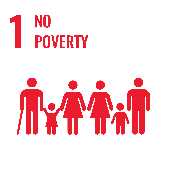 Цел 1: Изкореняване на бедността във всички ѝ форми и навсякъде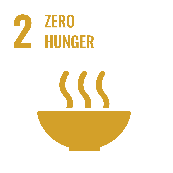 Цел 2: Край на глада, постигане на продоволствена сигурност и подобрено хранене, насърчаване на устойчиво селско стопанство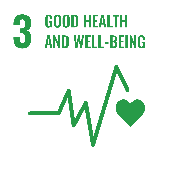 Цел 3:  Осигуряване на здравословен живот и насърчаване благосъстоянието на всички във всяка възраст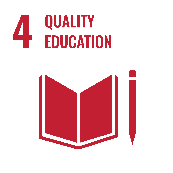 Цел 4: Осигуряване на приобщаващо и справедливо качествено образование и насърчаване на възможностите за обучение през целия живот за всички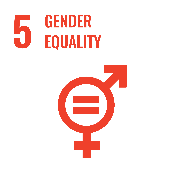 Цел 5: Постигане на равенство между половете и осигуряване на възможности за всички жени и момичета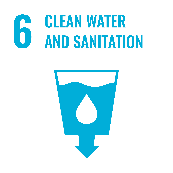 Цел 6: Осигуряване на наличие и устойчиво управление на вода и канализация за всички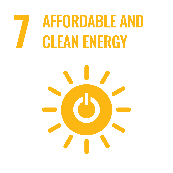 Цел 7: Осигуряване на достъп до финансово достъпна, надеждна, устойчива и съвременна енергия за всички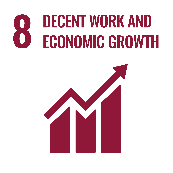 Цел 8: Стимулиране на траен, приобщаващ и устойчив икономически растеж, пълноценна и продуктивна заетост и достоен труд за всички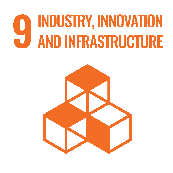 Цел 9: Изграждане на гъвкава инфраструктура, насърчаване на приобщаваща и устойчива индустриализация и стимулиране на иновациите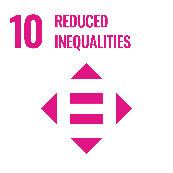 Цел 10: Намаляване на неравенството между и в рамките на държавите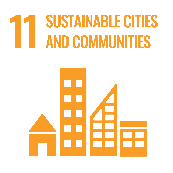 Цел 11: Превръщане на градовете и селищата в приобщаващи, безопасни, адаптивни и устойчиви места за живеене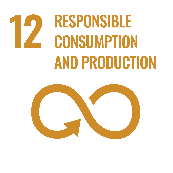 Цел 12: Осигуряване на устойчиви модели на потребление и производство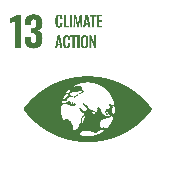 Цел 13: Предприемане на спешни действия за борба с изменението на климата и неговите последици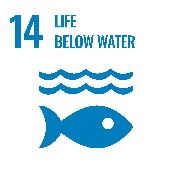 Цел 14: Опазване и устойчиво използване на океаните, моретата и морските ресурси за устойчиво развитие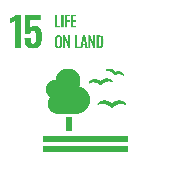 Цел 15: Опазване, възстановяване и насърчаване на устойчивото използване на сухоземните екосистеми, устойчиво управление на горите, борба с опустиняването, спиране и обръщане на процеса на деградация на земите и спиране загубата на биологично разнообразие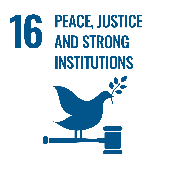 Цел 16: Насърчаване на мирни и приобщаващи общества за устойчиво развитие, осигуряване на достъп до правосъдие за всички и изграждане на ефективни, отговорни и приобщаващи институции на всички равнища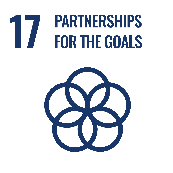 Цел 17: Укрепване на средствата за изпълнение и възобновяване на глобалното партньорство за устойчиво развитиеВодеща(и) организация(и) и заинтересовани страни – Проект 1Водеща(и) организация(и) и заинтересовани страни – Проект 1Водеща(и) организация(и) и заинтересовани страни – Проект 1Водеща(и) организация(и) и заинтересовани страни – Проект 1Водеща(и) организация(и) и заинтересовани страни – Проект 1Преглед на участващите организацииПреглед на участващите организацииПреглед на участващите организацииПреглед на участващите организацииПреглед на участващите организацииМоля, опишете накратко:Организациите, ангажирани с изпълнението на проекта и техните интереси и роли в него, като направите разграничение между организацията, която ръководи предложения проект и другите организации, свързани с нея;Предишния опит на водещата(ите) организация(и) в разработването и изпълнението на подобни проекти;Степента на ангажираност на водещата и свързаните организации в предложения проект.Съпътстващи документи, които може да бъдат предоставени за този раздел: Писма за подкрепа/ангажимент към предложения инвестиционен проект от свързани организации, препоръки за изпълнени от инициатора на проекта подобни инвестиционни проекти и др.Моля, опишете накратко:Организациите, ангажирани с изпълнението на проекта и техните интереси и роли в него, като направите разграничение между организацията, която ръководи предложения проект и другите организации, свързани с нея;Предишния опит на водещата(ите) организация(и) в разработването и изпълнението на подобни проекти;Степента на ангажираност на водещата и свързаните организации в предложения проект.Съпътстващи документи, които може да бъдат предоставени за този раздел: Писма за подкрепа/ангажимент към предложения инвестиционен проект от свързани организации, препоръки за изпълнени от инициатора на проекта подобни инвестиционни проекти и др.Моля, опишете накратко:Организациите, ангажирани с изпълнението на проекта и техните интереси и роли в него, като направите разграничение между организацията, която ръководи предложения проект и другите организации, свързани с нея;Предишния опит на водещата(ите) организация(и) в разработването и изпълнението на подобни проекти;Степента на ангажираност на водещата и свързаните организации в предложения проект.Съпътстващи документи, които може да бъдат предоставени за този раздел: Писма за подкрепа/ангажимент към предложения инвестиционен проект от свързани организации, препоръки за изпълнени от инициатора на проекта подобни инвестиционни проекти и др.Моля, опишете накратко:Организациите, ангажирани с изпълнението на проекта и техните интереси и роли в него, като направите разграничение между организацията, която ръководи предложения проект и другите организации, свързани с нея;Предишния опит на водещата(ите) организация(и) в разработването и изпълнението на подобни проекти;Степента на ангажираност на водещата и свързаните организации в предложения проект.Съпътстващи документи, които може да бъдат предоставени за този раздел: Писма за подкрепа/ангажимент към предложения инвестиционен проект от свързани организации, препоръки за изпълнени от инициатора на проекта подобни инвестиционни проекти и др.Моля, опишете накратко:Организациите, ангажирани с изпълнението на проекта и техните интереси и роли в него, като направите разграничение между организацията, която ръководи предложения проект и другите организации, свързани с нея;Предишния опит на водещата(ите) организация(и) в разработването и изпълнението на подобни проекти;Степента на ангажираност на водещата и свързаните организации в предложения проект.Съпътстващи документи, които може да бъдат предоставени за този раздел: Писма за подкрепа/ангажимент към предложения инвестиционен проект от свързани организации, препоръки за изпълнени от инициатора на проекта подобни инвестиционни проекти и др.Собственост върху активите и структура на управлениеСобственост върху активите и структура на управлениеСобственост върху активите и структура на управлениеСобственост върху активите и структура на управлениеСобственост върху активите и структура на управлениеМоля, опишете накратко:Структурата на собственост на водещата(ите) организация(и) върху съответните активи в предложения проект;(Правните) отношения между водещата и асоциираните организации за разработването и изпълнението на предложения проект;Организационната структура и процесите на вземане на решения за изпълнението на проекта, като обясните как и от кого се взимат решенията. Ако е приложимо, моля, използвайте организационната схема по-долу, за да представите структурата на управление/ръководене за разработването и изпълнението на предложения проект.Моля, опишете накратко:Структурата на собственост на водещата(ите) организация(и) върху съответните активи в предложения проект;(Правните) отношения между водещата и асоциираните организации за разработването и изпълнението на предложения проект;Организационната структура и процесите на вземане на решения за изпълнението на проекта, като обясните как и от кого се взимат решенията. Ако е приложимо, моля, използвайте организационната схема по-долу, за да представите структурата на управление/ръководене за разработването и изпълнението на предложения проект.Моля, опишете накратко:Структурата на собственост на водещата(ите) организация(и) върху съответните активи в предложения проект;(Правните) отношения между водещата и асоциираните организации за разработването и изпълнението на предложения проект;Организационната структура и процесите на вземане на решения за изпълнението на проекта, като обясните как и от кого се взимат решенията. Ако е приложимо, моля, използвайте организационната схема по-долу, за да представите структурата на управление/ръководене за разработването и изпълнението на предложения проект.Моля, опишете накратко:Структурата на собственост на водещата(ите) организация(и) върху съответните активи в предложения проект;(Правните) отношения между водещата и асоциираните организации за разработването и изпълнението на предложения проект;Организационната структура и процесите на вземане на решения за изпълнението на проекта, като обясните как и от кого се взимат решенията. Ако е приложимо, моля, използвайте организационната схема по-долу, за да представите структурата на управление/ръководене за разработването и изпълнението на предложения проект.Моля, опишете накратко:Структурата на собственост на водещата(ите) организация(и) върху съответните активи в предложения проект;(Правните) отношения между водещата и асоциираните организации за разработването и изпълнението на предложения проект;Организационната структура и процесите на вземане на решения за изпълнението на проекта, като обясните как и от кого се взимат решенията. Ако е приложимо, моля, използвайте организационната схема по-долу, за да представите структурата на управление/ръководене за разработването и изпълнението на предложения проект.Рисков профил на субектите, които ще носят финансовата отговорностРисков профил на субектите, които ще носят финансовата отговорностРисков профил на субектите, които ще носят финансовата отговорностРисков профил на субектите, които ще носят финансовата отговорностРисков профил на субектите, които ще носят финансовата отговорностМоля, представете информация относно профила на финансовия риск на субекта(ите), който(ито) ще носи(ят) финансова отговорност при разработването и изпълнението на предложения проект. Това може да включва например финансова оценка, предвидени обезпечения и гаранции и/или кредитен рейтинг на финансово отговорните субекти, ако имат такъв. Съпътстващи документи, които може да бъдат предоставени за този раздел: Общински бюджети и финансови отчети от предишни години, доказателства за кредитоспособността на инициаторите на проекта, включително например анализ на финансовото състояние на органа на местно самоуправление, оценка на местната икономика, оценка на националната макроикономическа среда и др.Моля, представете информация относно профила на финансовия риск на субекта(ите), който(ито) ще носи(ят) финансова отговорност при разработването и изпълнението на предложения проект. Това може да включва например финансова оценка, предвидени обезпечения и гаранции и/или кредитен рейтинг на финансово отговорните субекти, ако имат такъв. Съпътстващи документи, които може да бъдат предоставени за този раздел: Общински бюджети и финансови отчети от предишни години, доказателства за кредитоспособността на инициаторите на проекта, включително например анализ на финансовото състояние на органа на местно самоуправление, оценка на местната икономика, оценка на националната макроикономическа среда и др.Моля, представете информация относно профила на финансовия риск на субекта(ите), който(ито) ще носи(ят) финансова отговорност при разработването и изпълнението на предложения проект. Това може да включва например финансова оценка, предвидени обезпечения и гаранции и/или кредитен рейтинг на финансово отговорните субекти, ако имат такъв. Съпътстващи документи, които може да бъдат предоставени за този раздел: Общински бюджети и финансови отчети от предишни години, доказателства за кредитоспособността на инициаторите на проекта, включително например анализ на финансовото състояние на органа на местно самоуправление, оценка на местната икономика, оценка на националната макроикономическа среда и др.Моля, представете информация относно профила на финансовия риск на субекта(ите), който(ито) ще носи(ят) финансова отговорност при разработването и изпълнението на предложения проект. Това може да включва например финансова оценка, предвидени обезпечения и гаранции и/или кредитен рейтинг на финансово отговорните субекти, ако имат такъв. Съпътстващи документи, които може да бъдат предоставени за този раздел: Общински бюджети и финансови отчети от предишни години, доказателства за кредитоспособността на инициаторите на проекта, включително например анализ на финансовото състояние на органа на местно самоуправление, оценка на местната икономика, оценка на националната макроикономическа среда и др.Моля, представете информация относно профила на финансовия риск на субекта(ите), който(ито) ще носи(ят) финансова отговорност при разработването и изпълнението на предложения проект. Това може да включва например финансова оценка, предвидени обезпечения и гаранции и/или кредитен рейтинг на финансово отговорните субекти, ако имат такъв. Съпътстващи документи, които може да бъдат предоставени за този раздел: Общински бюджети и финансови отчети от предишни години, доказателства за кредитоспособността на инициаторите на проекта, включително например анализ на финансовото състояние на органа на местно самоуправление, оценка на местната икономика, оценка на националната макроикономическа среда и др.Анализ на заинтересованите страниАнализ на заинтересованите страниАнализ на заинтересованите страниАнализ на заинтересованите страниАнализ на заинтересованите страниМоля, опишете:Други участващи заинтересовани страни (гражданско общество, академични среди, заинтересовани икономически фактори и др.) и тяхната роля в успешното разработване и изпълнение на проекта;Нуждите и очакванията на заинтересованите страни по отношение на предложения проект;Текущото ниво на подкрепа от страна на заинтересованите страни за разработването и изпълнението на предложения проект. Съпътстващи документи, които може да бъдат предоставени за този раздел:  Отчет за резултатите от анализа на заинтересованите страни, изготвен за предложения инвестиционен проект, отчет за резултатите от публичните консултации и срещи със заинтересованите страни и др.Моля, опишете:Други участващи заинтересовани страни (гражданско общество, академични среди, заинтересовани икономически фактори и др.) и тяхната роля в успешното разработване и изпълнение на проекта;Нуждите и очакванията на заинтересованите страни по отношение на предложения проект;Текущото ниво на подкрепа от страна на заинтересованите страни за разработването и изпълнението на предложения проект. Съпътстващи документи, които може да бъдат предоставени за този раздел:  Отчет за резултатите от анализа на заинтересованите страни, изготвен за предложения инвестиционен проект, отчет за резултатите от публичните консултации и срещи със заинтересованите страни и др.Моля, опишете:Други участващи заинтересовани страни (гражданско общество, академични среди, заинтересовани икономически фактори и др.) и тяхната роля в успешното разработване и изпълнение на проекта;Нуждите и очакванията на заинтересованите страни по отношение на предложения проект;Текущото ниво на подкрепа от страна на заинтересованите страни за разработването и изпълнението на предложения проект. Съпътстващи документи, които може да бъдат предоставени за този раздел:  Отчет за резултатите от анализа на заинтересованите страни, изготвен за предложения инвестиционен проект, отчет за резултатите от публичните консултации и срещи със заинтересованите страни и др.Моля, опишете:Други участващи заинтересовани страни (гражданско общество, академични среди, заинтересовани икономически фактори и др.) и тяхната роля в успешното разработване и изпълнение на проекта;Нуждите и очакванията на заинтересованите страни по отношение на предложения проект;Текущото ниво на подкрепа от страна на заинтересованите страни за разработването и изпълнението на предложения проект. Съпътстващи документи, които може да бъдат предоставени за този раздел:  Отчет за резултатите от анализа на заинтересованите страни, изготвен за предложения инвестиционен проект, отчет за резултатите от публичните консултации и срещи със заинтересованите страни и др.Моля, опишете:Други участващи заинтересовани страни (гражданско общество, академични среди, заинтересовани икономически фактори и др.) и тяхната роля в успешното разработване и изпълнение на проекта;Нуждите и очакванията на заинтересованите страни по отношение на предложения проект;Текущото ниво на подкрепа от страна на заинтересованите страни за разработването и изпълнението на предложения проект. Съпътстващи документи, които може да бъдат предоставени за този раздел:  Отчет за резултатите от анализа на заинтересованите страни, изготвен за предложения инвестиционен проект, отчет за резултатите от публичните консултации и срещи със заинтересованите страни и др.Стратегия за ангажиране на заинтересованите страниСтратегия за ангажиране на заинтересованите страниСтратегия за ангажиране на заинтересованите страниСтратегия за ангажиране на заинтересованите страниСтратегия за ангажиране на заинтересованите страниМоля, използвайте таблицата по-долу, за да опишете предвидената стратегия за насърчаване ангажираността на заинтересованите страни, изброени в т. 3.2.4: Видовете заинтересовани страни могат да бъдат, например, доставчици на енергия, ЕСКО дружества, представители на местния бизнес, граждани, жители на района, на чиято територия ще бъде изпълнен проектът, екологични сдружения, обществени организации, строителни компании и изпълнители и др. Интересът на всяка заинтересована страна към предложения проект може да бъде оценен чрез скалата в съответната колона. Моля, изберете едно квадратче, в случай че съответната заинтересована страна има малък интерес към разработването и изпълнението на предложения проект; две квадратчета при среден интерес и три квадратчета, ако заинтересована страна има голям интерес.  Влиянието на всяка заинтересована страна върху резултатите от предложения проект може да бъде оценено чрез скалата в съответната колона. Моля, изберете едно квадратче, в случай че съответната заинтересована страна има слабо влияние върху резултатите от проекта; две квадратчета при средно влияние; и три квадратчета при силно влияние. Дейностите за ангажиране може да включват повишаване на осведомеността и познанията, проучвания и изследвания, обществени консултации и срещи със заинтересованите страни, организиране на фокус групи, разработването на инструменти за сътрудничество, мероприятия в общността и др. Комуникационните средства / канали се отнасят например до комуникация по електронната поща, телефонни разговори и видеоконференции, интернет страница на проекта, социални медии, информационни бюлетини и др.Моля, използвайте таблицата по-долу, за да опишете предвидената стратегия за насърчаване ангажираността на заинтересованите страни, изброени в т. 3.2.4: Видовете заинтересовани страни могат да бъдат, например, доставчици на енергия, ЕСКО дружества, представители на местния бизнес, граждани, жители на района, на чиято територия ще бъде изпълнен проектът, екологични сдружения, обществени организации, строителни компании и изпълнители и др. Интересът на всяка заинтересована страна към предложения проект може да бъде оценен чрез скалата в съответната колона. Моля, изберете едно квадратче, в случай че съответната заинтересована страна има малък интерес към разработването и изпълнението на предложения проект; две квадратчета при среден интерес и три квадратчета, ако заинтересована страна има голям интерес.  Влиянието на всяка заинтересована страна върху резултатите от предложения проект може да бъде оценено чрез скалата в съответната колона. Моля, изберете едно квадратче, в случай че съответната заинтересована страна има слабо влияние върху резултатите от проекта; две квадратчета при средно влияние; и три квадратчета при силно влияние. Дейностите за ангажиране може да включват повишаване на осведомеността и познанията, проучвания и изследвания, обществени консултации и срещи със заинтересованите страни, организиране на фокус групи, разработването на инструменти за сътрудничество, мероприятия в общността и др. Комуникационните средства / канали се отнасят например до комуникация по електронната поща, телефонни разговори и видеоконференции, интернет страница на проекта, социални медии, информационни бюлетини и др.Моля, използвайте таблицата по-долу, за да опишете предвидената стратегия за насърчаване ангажираността на заинтересованите страни, изброени в т. 3.2.4: Видовете заинтересовани страни могат да бъдат, например, доставчици на енергия, ЕСКО дружества, представители на местния бизнес, граждани, жители на района, на чиято територия ще бъде изпълнен проектът, екологични сдружения, обществени организации, строителни компании и изпълнители и др. Интересът на всяка заинтересована страна към предложения проект може да бъде оценен чрез скалата в съответната колона. Моля, изберете едно квадратче, в случай че съответната заинтересована страна има малък интерес към разработването и изпълнението на предложения проект; две квадратчета при среден интерес и три квадратчета, ако заинтересована страна има голям интерес.  Влиянието на всяка заинтересована страна върху резултатите от предложения проект може да бъде оценено чрез скалата в съответната колона. Моля, изберете едно квадратче, в случай че съответната заинтересована страна има слабо влияние върху резултатите от проекта; две квадратчета при средно влияние; и три квадратчета при силно влияние. Дейностите за ангажиране може да включват повишаване на осведомеността и познанията, проучвания и изследвания, обществени консултации и срещи със заинтересованите страни, организиране на фокус групи, разработването на инструменти за сътрудничество, мероприятия в общността и др. Комуникационните средства / канали се отнасят например до комуникация по електронната поща, телефонни разговори и видеоконференции, интернет страница на проекта, социални медии, информационни бюлетини и др.Моля, използвайте таблицата по-долу, за да опишете предвидената стратегия за насърчаване ангажираността на заинтересованите страни, изброени в т. 3.2.4: Видовете заинтересовани страни могат да бъдат, например, доставчици на енергия, ЕСКО дружества, представители на местния бизнес, граждани, жители на района, на чиято територия ще бъде изпълнен проектът, екологични сдружения, обществени организации, строителни компании и изпълнители и др. Интересът на всяка заинтересована страна към предложения проект може да бъде оценен чрез скалата в съответната колона. Моля, изберете едно квадратче, в случай че съответната заинтересована страна има малък интерес към разработването и изпълнението на предложения проект; две квадратчета при среден интерес и три квадратчета, ако заинтересована страна има голям интерес.  Влиянието на всяка заинтересована страна върху резултатите от предложения проект може да бъде оценено чрез скалата в съответната колона. Моля, изберете едно квадратче, в случай че съответната заинтересована страна има слабо влияние върху резултатите от проекта; две квадратчета при средно влияние; и три квадратчета при силно влияние. Дейностите за ангажиране може да включват повишаване на осведомеността и познанията, проучвания и изследвания, обществени консултации и срещи със заинтересованите страни, организиране на фокус групи, разработването на инструменти за сътрудничество, мероприятия в общността и др. Комуникационните средства / канали се отнасят например до комуникация по електронната поща, телефонни разговори и видеоконференции, интернет страница на проекта, социални медии, информационни бюлетини и др.Моля, използвайте таблицата по-долу, за да опишете предвидената стратегия за насърчаване ангажираността на заинтересованите страни, изброени в т. 3.2.4: Видовете заинтересовани страни могат да бъдат, например, доставчици на енергия, ЕСКО дружества, представители на местния бизнес, граждани, жители на района, на чиято територия ще бъде изпълнен проектът, екологични сдружения, обществени организации, строителни компании и изпълнители и др. Интересът на всяка заинтересована страна към предложения проект може да бъде оценен чрез скалата в съответната колона. Моля, изберете едно квадратче, в случай че съответната заинтересована страна има малък интерес към разработването и изпълнението на предложения проект; две квадратчета при среден интерес и три квадратчета, ако заинтересована страна има голям интерес.  Влиянието на всяка заинтересована страна върху резултатите от предложения проект може да бъде оценено чрез скалата в съответната колона. Моля, изберете едно квадратче, в случай че съответната заинтересована страна има слабо влияние върху резултатите от проекта; две квадратчета при средно влияние; и три квадратчета при силно влияние. Дейностите за ангажиране може да включват повишаване на осведомеността и познанията, проучвания и изследвания, обществени консултации и срещи със заинтересованите страни, организиране на фокус групи, разработването на инструменти за сътрудничество, мероприятия в общността и др. Комуникационните средства / канали се отнасят например до комуникация по електронната поща, телефонни разговори и видеоконференции, интернет страница на проекта, социални медии, информационни бюлетини и др.Вид на заинтересованата странаИнтерес към проектаВлияние върху проектаПланирани дейности за ангажиранеКомуникационни средства/каналиПравен анализ – Проект 1Правна осъществимост на планираната инвестицияМоля, опишете регулаторните изисквания (местни, национални и евентуално международни), имащи отношение към планираната инвестиция, напр. разпоредби относно: Налични инвестиционни схеми и условия;Предвиден инвестиционен подход;Структура и график на отделните етапи от изпълнението на инвестиционния проект (в т.ч. правила за възлагане на обществени поръчки или за счетоводно отчитане на дълга).Моля, включете описание на всички предварителни оценки и проучвания, извършени в хода на разработването на ИК по отношение на правните изисквания, имащи отношение към изпълнението на проекта. В случай че е необходима оценка на въздействието върху околната среда (ОВОС), моля, посочете дали тя вече е извършена и какви са основните ѝ заключения. Съпътстващи документи, които може да бъдат предоставени за този раздел: Правен анализ за предложения проект, други предварителни оценки и проучвания относно правните изисквания, ОВОС.Правни/регулаторни стимули и пречкиМоля, опишете всички потенциални правни/регулаторни стимули и как те ще бъдат използвани в полза на предложения проект, както и всички потенциални правни/регулаторни пречки и как те ще бъдат преодолени.Икономически и финансов анализ – Проект 1Икономически и финансов анализ – Проект 1Икономически и финансов анализ – Проект 1Икономически и финансов анализ – Проект 1Икономически и финансов анализ – Проект 1Икономически и финансов анализ – Проект 1Икономически и финансов анализ – Проект 1Очаквани разходи и приходиОчаквани разходи и приходиОчаквани разходи и приходиОчаквани разходи и приходиОчаквани разходи и приходиОчаквани разходи и приходиОчаквани разходи и приходиВъз основа на изчисленията, направени във файла в Excel на финансовия модел на EUCF за проекта, моля, обобщете в таблицата по-долу:Очакваните икономии на разходи и други приходи, като посочите цифрите в евро/годишно и в проценти от общите разходи. Очакваните разходи по категории, разделени съответно на CAPEX (капиталови разходи) и OPEX (оперативни разходи), като посочите стойностите в евро/годишно за OPEX, в евро за CAPEX, както и в проценти от общите CAPEX или OPEX.Въз основа на изчисленията, направени във файла в Excel на финансовия модел на EUCF за проекта, моля, обобщете в таблицата по-долу:Очакваните икономии на разходи и други приходи, като посочите цифрите в евро/годишно и в проценти от общите разходи. Очакваните разходи по категории, разделени съответно на CAPEX (капиталови разходи) и OPEX (оперативни разходи), като посочите стойностите в евро/годишно за OPEX, в евро за CAPEX, както и в проценти от общите CAPEX или OPEX.Въз основа на изчисленията, направени във файла в Excel на финансовия модел на EUCF за проекта, моля, обобщете в таблицата по-долу:Очакваните икономии на разходи и други приходи, като посочите цифрите в евро/годишно и в проценти от общите разходи. Очакваните разходи по категории, разделени съответно на CAPEX (капиталови разходи) и OPEX (оперативни разходи), като посочите стойностите в евро/годишно за OPEX, в евро за CAPEX, както и в проценти от общите CAPEX или OPEX.Въз основа на изчисленията, направени във файла в Excel на финансовия модел на EUCF за проекта, моля, обобщете в таблицата по-долу:Очакваните икономии на разходи и други приходи, като посочите цифрите в евро/годишно и в проценти от общите разходи. Очакваните разходи по категории, разделени съответно на CAPEX (капиталови разходи) и OPEX (оперативни разходи), като посочите стойностите в евро/годишно за OPEX, в евро за CAPEX, както и в проценти от общите CAPEX или OPEX.Въз основа на изчисленията, направени във файла в Excel на финансовия модел на EUCF за проекта, моля, обобщете в таблицата по-долу:Очакваните икономии на разходи и други приходи, като посочите цифрите в евро/годишно и в проценти от общите разходи. Очакваните разходи по категории, разделени съответно на CAPEX (капиталови разходи) и OPEX (оперативни разходи), като посочите стойностите в евро/годишно за OPEX, в евро за CAPEX, както и в проценти от общите CAPEX или OPEX.Въз основа на изчисленията, направени във файла в Excel на финансовия модел на EUCF за проекта, моля, обобщете в таблицата по-долу:Очакваните икономии на разходи и други приходи, като посочите цифрите в евро/годишно и в проценти от общите разходи. Очакваните разходи по категории, разделени съответно на CAPEX (капиталови разходи) и OPEX (оперативни разходи), като посочите стойностите в евро/годишно за OPEX, в евро за CAPEX, както и в проценти от общите CAPEX или OPEX.Въз основа на изчисленията, направени във файла в Excel на финансовия модел на EUCF за проекта, моля, обобщете в таблицата по-долу:Очакваните икономии на разходи и други приходи, като посочите цифрите в евро/годишно и в проценти от общите разходи. Очакваните разходи по категории, разделени съответно на CAPEX (капиталови разходи) и OPEX (оперативни разходи), като посочите стойностите в евро/годишно за OPEX, в евро за CAPEX, както и в проценти от общите CAPEX или OPEX.Приходи – Проект 1Приходи – Проект 1Приходи – Проект 1Приходи – Проект 1Приходи – Проект 1Приходи – Проект 1Приходи – Проект 1Обща сума на продажбитеEUR/г.EUR/г.EUR/г.EUR/г.EUR/г.%Обща сума на наемитеEUR/г.EUR/г.EUR/г.EUR/г.EUR/г.%Общо повтарящи се разходи (напр. абонаменти, продажби на енергия и др.)EUR/г.EUR/г.EUR/г.EUR/г.EUR/г.%ОБЩО (година)EUR/г.EUR/г.EUR/г.EUR/г.EUR/г.100%CAPEX – Проект 1CAPEX – Проект 1CAPEX – Проект 1CAPEX – Проект 1CAPEX – Проект 1CAPEX – Проект 1CAPEX – Проект 1Предпроектно проучванеEUREUREUREUR%%Първи етап на строителствоEUREUREUREUR%%Втори етап на  строителствоEUREUREUREUR%%…EUREUREUREUR%%ОБЩОEUREUREUREUR100%100%OPEX – Проект 1(Моля, добавете редове към таблицата, ако се предвиждат допълнителни категории оперативни разходи)OPEX – Проект 1(Моля, добавете редове към таблицата, ако се предвиждат допълнителни категории оперативни разходи)OPEX – Проект 1(Моля, добавете редове към таблицата, ако се предвиждат допълнителни категории оперативни разходи)OPEX – Проект 1(Моля, добавете редове към таблицата, ако се предвиждат допълнителни категории оперативни разходи)OPEX – Проект 1(Моля, добавете редове към таблицата, ако се предвиждат допълнителни категории оперативни разходи)OPEX – Проект 1(Моля, добавете редове към таблицата, ако се предвиждат допълнителни категории оперативни разходи)OPEX – Проект 1(Моля, добавете редове към таблицата, ако се предвиждат допълнителни категории оперативни разходи)НаемEUR/г.EUR/г.EUR/г.EUR/г.%%Заплати и възнагражденияEUR/г.EUR/г.EUR/г.EUR/г.%%Счетоводни и правни таксиEUR/г.EUR/г.EUR/г.EUR/г.%%Такси за продажба и маркетингEUR/г.EUR/г.EUR/г.EUR/г.%%Канцеларски материалиEUR/г.EUR/г.EUR/г.EUR/г.%%Ремонтни дейностиEUR/г.EUR/г.EUR/г.EUR/г.%%Разходи за комунални услугиEUR/г.EUR/г.EUR/г.EUR/г.%%Разходи за продадени стокиEUR/г.EUR/г.EUR/г.EUR/г.%%Банкови таксиEUR/г.EUR/г.EUR/г.EUR/г.%%Разходи за енергияEUR/г.EUR/г.EUR/г.EUR/г.%%…EUR/г.EUR/г.EUR/г.EUR/г.%%ОБЩО (година)EUR/г.EUR/г.EUR/г.EUR/г.100%100%Финансови показателиФинансови показателиФинансови показателиФинансови показателиФинансови показателиФинансови показателиФинансови показателиВъз основа на изчисленията, направени във файла в Excel на финансовия модел на EUCF, моля, представете в таблицата по-долу финансовите показатели, изчислени за предложения проект.Въз основа на изчисленията, направени във файла в Excel на финансовия модел на EUCF, моля, представете в таблицата по-долу финансовите показатели, изчислени за предложения проект.Въз основа на изчисленията, направени във файла в Excel на финансовия модел на EUCF, моля, представете в таблицата по-долу финансовите показатели, изчислени за предложения проект.Въз основа на изчисленията, направени във файла в Excel на финансовия модел на EUCF, моля, представете в таблицата по-долу финансовите показатели, изчислени за предложения проект.Въз основа на изчисленията, направени във файла в Excel на финансовия модел на EUCF, моля, представете в таблицата по-долу финансовите показатели, изчислени за предложения проект.Въз основа на изчисленията, направени във файла в Excel на финансовия модел на EUCF, моля, представете в таблицата по-долу финансовите показатели, изчислени за предложения проект.Въз основа на изчисленията, направени във файла в Excel на финансовия модел на EUCF, моля, представете в таблицата по-долу финансовите показатели, изчислени за предложения проект.Вътрешна норма на възвръщаемост на собствения капитал (IRR)(Не е от значение за проекти, които се финансират без собствен капитал)Вътрешна норма на възвръщаемост на собствения капитал (IRR)(Не е от значение за проекти, които се финансират без собствен капитал)Вътрешна норма на възвръщаемост на собствения капитал (IRR)(Не е от значение за проекти, които се финансират без собствен капитал)%%%%Вътрешна норма на възвръщаемост на проекта (IRR)Вътрешна норма на възвръщаемост на проекта (IRR)Вътрешна норма на възвръщаемост на проекта (IRR)%%%%Срок на възвръщаемост на инвестицията(Не е от значение за проекти, които се финансират без собствен капитал)Срок на възвръщаемост на инвестицията(Не е от значение за проекти, които се финансират без собствен капитал)Срок на възвръщаемост на инвестицията(Не е от значение за проекти, които се финансират без собствен капитал)годинигодинигодинигодиниНетна настояща стойност (NPV)(Не е от значение за проекти, които се финансират от източници без възможност за обратно изкупуване)Нетна настояща стойност (NPV)(Не е от значение за проекти, които се финансират от източници без възможност за обратно изкупуване)Нетна настояща стойност (NPV)(Не е от значение за проекти, които се финансират от източници без възможност за обратно изкупуване)EUREUREUREURФинансов подход и финансови източнициФинансов подход и финансови източнициФинансов подход и финансови източнициФинансов подход и финансови източнициФинансов подход и финансови източнициФинансов подход и финансови източнициФинансов подход и финансови източнициВъз основа на изчисленията, направени във файла в Excel на финансовия модел на EUCF, моля, посочете общия очакван размер на инвестициите за предложения проект и представете разбивка на сумата по предвидени източници на финансиране за неговото изпълнение.Източниците на финансиране на общата инвестиция трябва да бъдат разграничени на източници на финансиране с възможност за обратно изкупуване и източници на финансиране без възможност за обратно изкупуване. Източниците на финансиране с възможност за обратно изкупуване могат допълнително да бъдат разграничени на частни и публични, като се посочва кой конкретен източник ще бъде използван. Въз основа на изчисленията, направени във файла в Excel на финансовия модел на EUCF, моля, посочете общия очакван размер на инвестициите за предложения проект и представете разбивка на сумата по предвидени източници на финансиране за неговото изпълнение.Източниците на финансиране на общата инвестиция трябва да бъдат разграничени на източници на финансиране с възможност за обратно изкупуване и източници на финансиране без възможност за обратно изкупуване. Източниците на финансиране с възможност за обратно изкупуване могат допълнително да бъдат разграничени на частни и публични, като се посочва кой конкретен източник ще бъде използван. Въз основа на изчисленията, направени във файла в Excel на финансовия модел на EUCF, моля, посочете общия очакван размер на инвестициите за предложения проект и представете разбивка на сумата по предвидени източници на финансиране за неговото изпълнение.Източниците на финансиране на общата инвестиция трябва да бъдат разграничени на източници на финансиране с възможност за обратно изкупуване и източници на финансиране без възможност за обратно изкупуване. Източниците на финансиране с възможност за обратно изкупуване могат допълнително да бъдат разграничени на частни и публични, като се посочва кой конкретен източник ще бъде използван. Въз основа на изчисленията, направени във файла в Excel на финансовия модел на EUCF, моля, посочете общия очакван размер на инвестициите за предложения проект и представете разбивка на сумата по предвидени източници на финансиране за неговото изпълнение.Източниците на финансиране на общата инвестиция трябва да бъдат разграничени на източници на финансиране с възможност за обратно изкупуване и източници на финансиране без възможност за обратно изкупуване. Източниците на финансиране с възможност за обратно изкупуване могат допълнително да бъдат разграничени на частни и публични, като се посочва кой конкретен източник ще бъде използван. Въз основа на изчисленията, направени във файла в Excel на финансовия модел на EUCF, моля, посочете общия очакван размер на инвестициите за предложения проект и представете разбивка на сумата по предвидени източници на финансиране за неговото изпълнение.Източниците на финансиране на общата инвестиция трябва да бъдат разграничени на източници на финансиране с възможност за обратно изкупуване и източници на финансиране без възможност за обратно изкупуване. Източниците на финансиране с възможност за обратно изкупуване могат допълнително да бъдат разграничени на частни и публични, като се посочва кой конкретен източник ще бъде използван. Въз основа на изчисленията, направени във файла в Excel на финансовия модел на EUCF, моля, посочете общия очакван размер на инвестициите за предложения проект и представете разбивка на сумата по предвидени източници на финансиране за неговото изпълнение.Източниците на финансиране на общата инвестиция трябва да бъдат разграничени на източници на финансиране с възможност за обратно изкупуване и източници на финансиране без възможност за обратно изкупуване. Източниците на финансиране с възможност за обратно изкупуване могат допълнително да бъдат разграничени на частни и публични, като се посочва кой конкретен източник ще бъде използван. Въз основа на изчисленията, направени във файла в Excel на финансовия модел на EUCF, моля, посочете общия очакван размер на инвестициите за предложения проект и представете разбивка на сумата по предвидени източници на финансиране за неговото изпълнение.Източниците на финансиране на общата инвестиция трябва да бъдат разграничени на източници на финансиране с възможност за обратно изкупуване и източници на финансиране без възможност за обратно изкупуване. Източниците на финансиране с възможност за обратно изкупуване могат допълнително да бъдат разграничени на частни и публични, като се посочва кой конкретен източник ще бъде използван. Общ размер на инвестицията – Проект 1Общ размер на инвестицията – Проект 1EUREUR100%100%100%Източници на финансиране без възможност за обратно изкупуванеИзточници на финансиране без възможност за обратно изкупуванеEUREUR% от общата инвестиция% от общата инвестиция% от общата инвестицияОбщински/регионални субсидии/грантовеОбщински/регионални субсидии/грантовеEUREUR% от общото финансиране без възможност за обратно изкупуване% от общото финансиране без възможност за обратно изкупуване% от общото финансиране без възможност за обратно изкупуванеНационални субсидии/грантовеНационални субсидии/грантовеEUREUR% от общото финансиране без възможност за обратно изкупуване% от общото финансиране без възможност за обратно изкупуване% от общото финансиране без възможност за обратно изкупуванеЕвропейски субсидии/грантовеЕвропейски субсидии/грантовеEUREUR% от общото финансиране без възможност за обратно изкупуване% от общото финансиране без възможност за обратно изкупуване% от общото финансиране без възможност за обратно изкупуванеОбщински средстваОбщински средстваEUREUR% от общото финансиране без възможност за обратно изкупуване% от общото финансиране без възможност за обратно изкупуване% от общото финансиране без възможност за обратно изкупуванеДруги (моля, конкретизирайте по-долу)Други (моля, конкретизирайте по-долу)EUREUR% от общото финансиране без възможност за обратно изкупуване% от общото финансиране без възможност за обратно изкупуване% от общото финансиране без възможност за обратно изкупуванеДруги финансови източници без възможност за обратно изкупуване: …………………………………………………………Други финансови източници без възможност за обратно изкупуване: …………………………………………………………Други финансови източници без възможност за обратно изкупуване: …………………………………………………………Други финансови източници без възможност за обратно изкупуване: …………………………………………………………Други финансови източници без възможност за обратно изкупуване: …………………………………………………………Други финансови източници без възможност за обратно изкупуване: …………………………………………………………Други финансови източници без възможност за обратно изкупуване: …………………………………………………………Други финансови източници без възможност за обратно изкупуване: …………………………………………………………Източници на финансиране с възможност за обратно изкупуванеИзточници на финансиране с възможност за обратно изкупуванеEUREUR% от общата инвестиция% от общата инвестиция% от общата инвестицияЧастни финансови източници с възможност за обратно изкупуванеЧастни финансови източници с възможност за обратно изкупуванеEUREUR% от общите финансови източници с възможност за обратно изкупуване% от общите финансови източници с възможност за обратно изкупуване% от общите финансови източници с възможност за обратно изкупуванеТърговски банки (Дълг, посочен във файла в Excel на финансовия модел на EUCF)Търговски банки (Дълг, посочен във файла в Excel на финансовия модел на EUCF)EUREUR% от общото частно финансиране с възможност за обратно изкупуване% от общото частно финансиране с възможност за обратно изкупуване% от общото частно финансиране с възможност за обратно изкупуванеИнвестиционни фондове / институционални инвеститори (Собствен капитал, посочен във файла в Excel на финансовия модел на EUCF)Инвестиционни фондове / институционални инвеститори (Собствен капитал, посочен във файла в Excel на финансовия модел на EUCF)EUREUR% от общото частно финансиране с възможност за обратно изкупуване% от общото частно финансиране с възможност за обратно изкупуване% от общото частно финансиране с възможност за обратно изкупуванеЧастни индивидуални инвеститори / финансисти (вкл. граждани)(Дял, посочен във файла в Excel на финансовия модел на EUCF)Частни индивидуални инвеститори / финансисти (вкл. граждани)(Дял, посочен във файла в Excel на финансовия модел на EUCF)EUREUR% от общото частно финансиране с възможност за обратно изкупуване% от общото частно финансиране с възможност за обратно изкупуване% от общото частно финансиране с възможност за обратно изкупуванеДруги (моля, уточнете по-долу)Други (моля, уточнете по-долу)EUREUR% от общото частно финансиране с възможност за обратно изкупуване% от общото частно финансиране с възможност за обратно изкупуване% от общото частно финансиране с възможност за обратно изкупуванеДруги източници на частно финансиране с възможност за обратно изкупуване: ……………………………………………..Други източници на частно финансиране с възможност за обратно изкупуване: ……………………………………………..Други източници на частно финансиране с възможност за обратно изкупуване: ……………………………………………..Други източници на частно финансиране с възможност за обратно изкупуване: ……………………………………………..Други източници на частно финансиране с възможност за обратно изкупуване: ……………………………………………..Други източници на частно финансиране с възможност за обратно изкупуване: ……………………………………………..Други източници на частно финансиране с възможност за обратно изкупуване: ……………………………………………..Други източници на частно финансиране с възможност за обратно изкупуване: ……………………………………………..Публични финансови източници с възможност за обратно изкупуванеПублични финансови източници с възможност за обратно изкупуванеEUREUR% от общите финансови източници с възможност за обратно изкупуване% от общите финансови източници с възможност за обратно изкупуване% от общите финансови източници с възможност за обратно изкупуванеНационални/регионални банки за развитие(Дълг, посочен във файла в Excel на финансовия модел на EUCF)Национални/регионални банки за развитие(Дълг, посочен във файла в Excel на финансовия модел на EUCF)EUREUR% от общото публично финансиране с възможност за обратно изкупуване% от общото публично финансиране с възможност за обратно изкупуване% от общото публично финансиране с възможност за обратно изкупуванеМногостранни банки / Международни финансови институции(Дълг, посочен във файла в Excel на финансовия модел на EUCF)Многостранни банки / Международни финансови институции(Дълг, посочен във файла в Excel на финансовия модел на EUCF)EUREUR% от общото публично финансиране с възможност за обратно изкупуване% от общото публично финансиране с възможност за обратно изкупуване% от общото публично финансиране с възможност за обратно изкупуванеДруги (моля, уточнете по-долу)Други (моля, уточнете по-долу)EUREUR% от общото публично финансиране с възможност за обратно изкупуване% от общото публично финансиране с възможност за обратно изкупуване% от общото публично финансиране с възможност за обратно изкупуванеДруги публични финансови източници с възможност за обратно изкупуване: …………………………………………………………………Други публични финансови източници с възможност за обратно изкупуване: …………………………………………………………………Други публични финансови източници с възможност за обратно изкупуване: …………………………………………………………………Други публични финансови източници с възможност за обратно изкупуване: …………………………………………………………………Други публични финансови източници с възможност за обратно изкупуване: …………………………………………………………………Други публични финансови източници с възможност за обратно изкупуване: …………………………………………………………………Други публични финансови източници с възможност за обратно изкупуване: …………………………………………………………………Пътна карта за инвестицията – Проект 1Пътна карта за инвестицията – Проект 1Пътна карта за инвестицията – Проект 1Пътна карта за инвестицията – Проект 1Пътна карта за инвестицията – Проект 1Пътна карта за инвестицията – Проект 1Пътна карта за инвестицията – Проект 1Моля, използвайте таблицата по-долу, за да представите текущото състояние и предвидените следващи стъпки в процеса на стартиране на планираните инвестиции и изпълнение на предложения проект.В колона инвестиционна стъпка се посочват действията, планирани от бенефициера, за стартиране на планираните инвестиции и изпълнение на предложения инвестиционен проект (напр. планиране, въвеждане в експлоатация, строителство и др.). Всяка планирана стъпка може да бъде описана по-подробно в колона „Описание на инвестиционната стъпка“. Съпътстващи документи, които може да бъдат предоставени за този раздел: Диаграма на Гант, допълнителни документи, свързани с планирането на разработването и изпълнението на проекта.Моля, използвайте таблицата по-долу, за да представите текущото състояние и предвидените следващи стъпки в процеса на стартиране на планираните инвестиции и изпълнение на предложения проект.В колона инвестиционна стъпка се посочват действията, планирани от бенефициера, за стартиране на планираните инвестиции и изпълнение на предложения инвестиционен проект (напр. планиране, въвеждане в експлоатация, строителство и др.). Всяка планирана стъпка може да бъде описана по-подробно в колона „Описание на инвестиционната стъпка“. Съпътстващи документи, които може да бъдат предоставени за този раздел: Диаграма на Гант, допълнителни документи, свързани с планирането на разработването и изпълнението на проекта.Моля, използвайте таблицата по-долу, за да представите текущото състояние и предвидените следващи стъпки в процеса на стартиране на планираните инвестиции и изпълнение на предложения проект.В колона инвестиционна стъпка се посочват действията, планирани от бенефициера, за стартиране на планираните инвестиции и изпълнение на предложения инвестиционен проект (напр. планиране, въвеждане в експлоатация, строителство и др.). Всяка планирана стъпка може да бъде описана по-подробно в колона „Описание на инвестиционната стъпка“. Съпътстващи документи, които може да бъдат предоставени за този раздел: Диаграма на Гант, допълнителни документи, свързани с планирането на разработването и изпълнението на проекта.Моля, използвайте таблицата по-долу, за да представите текущото състояние и предвидените следващи стъпки в процеса на стартиране на планираните инвестиции и изпълнение на предложения проект.В колона инвестиционна стъпка се посочват действията, планирани от бенефициера, за стартиране на планираните инвестиции и изпълнение на предложения инвестиционен проект (напр. планиране, въвеждане в експлоатация, строителство и др.). Всяка планирана стъпка може да бъде описана по-подробно в колона „Описание на инвестиционната стъпка“. Съпътстващи документи, които може да бъдат предоставени за този раздел: Диаграма на Гант, допълнителни документи, свързани с планирането на разработването и изпълнението на проекта.Моля, използвайте таблицата по-долу, за да представите текущото състояние и предвидените следващи стъпки в процеса на стартиране на планираните инвестиции и изпълнение на предложения проект.В колона инвестиционна стъпка се посочват действията, планирани от бенефициера, за стартиране на планираните инвестиции и изпълнение на предложения инвестиционен проект (напр. планиране, въвеждане в експлоатация, строителство и др.). Всяка планирана стъпка може да бъде описана по-подробно в колона „Описание на инвестиционната стъпка“. Съпътстващи документи, които може да бъдат предоставени за този раздел: Диаграма на Гант, допълнителни документи, свързани с планирането на разработването и изпълнението на проекта.Моля, използвайте таблицата по-долу, за да представите текущото състояние и предвидените следващи стъпки в процеса на стартиране на планираните инвестиции и изпълнение на предложения проект.В колона инвестиционна стъпка се посочват действията, планирани от бенефициера, за стартиране на планираните инвестиции и изпълнение на предложения инвестиционен проект (напр. планиране, въвеждане в експлоатация, строителство и др.). Всяка планирана стъпка може да бъде описана по-подробно в колона „Описание на инвестиционната стъпка“. Съпътстващи документи, които може да бъдат предоставени за този раздел: Диаграма на Гант, допълнителни документи, свързани с планирането на разработването и изпълнението на проекта.Моля, използвайте таблицата по-долу, за да представите текущото състояние и предвидените следващи стъпки в процеса на стартиране на планираните инвестиции и изпълнение на предложения проект.В колона инвестиционна стъпка се посочват действията, планирани от бенефициера, за стартиране на планираните инвестиции и изпълнение на предложения инвестиционен проект (напр. планиране, въвеждане в експлоатация, строителство и др.). Всяка планирана стъпка може да бъде описана по-подробно в колона „Описание на инвестиционната стъпка“. Съпътстващи документи, които може да бъдат предоставени за този раздел: Диаграма на Гант, допълнителни документи, свързани с планирането на разработването и изпълнението на проекта.#Инвестиционна стъпкаОписание на инвестиционната стъпкаОчаквана дата на започванеОчаквана дата на завършванеГлавен резултатОтговорник12345678…Списък на приложенията към формуляра на инвестиционната концепцияСписък на приложенията към формуляра на инвестиционната концепцияМоля, избройте в таблицата по-долу приложенията към инвестиционната концепция в подкрепа на информацията,  предоставена във всеки раздел.Ако инвестиционната концепция обхваща различни проекти, моля, в заглавието на приложението уточнете  за кой конкретен проект се отнася документът. Примери за съпътстващи документи, които може да бъдат представени, са изброени в инструкциите за попълване на всеки раздел.Моля, избройте в таблицата по-долу приложенията към инвестиционната концепция в подкрепа на информацията,  предоставена във всеки раздел.Ако инвестиционната концепция обхваща различни проекти, моля, в заглавието на приложението уточнете  за кой конкретен проект се отнася документът. Примери за съпътстващи документи, които може да бъдат представени, са изброени в инструкциите за попълване на всеки раздел.Обща информация, контекст и обосновка на ИК……Планирани технически мерки……Анализ на пазара и пречките……Очаквани показатели за въздействие на предложената ИК……Описание на планираните мерки……Преглед на участващите организации……Рисков профил на субекта(ите), които ще носят финансовата отговорност……Анализ на заинтересованите страни……Правна осъществимост на планираната инвестиция……Икономически и финансов анализ……Пътна карта за инвестициите……